12 DATA DA ELEIÇÃO DESTA DIRETORIA:        ____/____/______13 VIGÊNCIA DO MANDATO:      até    _____/_____/_____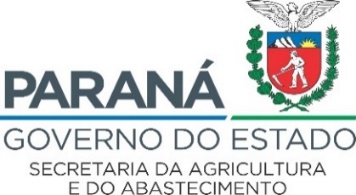 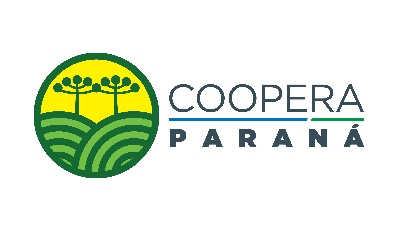 ANEXO 2 - FORMULÁRIO DE CADASTRO E DIAGNÓSTICO SOCIOECOMICO DA OSCANEXO 2 - FORMULÁRIO DE CADASTRO E DIAGNÓSTICO SOCIOECOMICO DA OSCANEXO 2 - FORMULÁRIO DE CADASTRO E DIAGNÓSTICO SOCIOECOMICO DA OSCANEXO 2 - FORMULÁRIO DE CADASTRO E DIAGNÓSTICO SOCIOECOMICO DA OSCANEXO 2 - FORMULÁRIO DE CADASTRO E DIAGNÓSTICO SOCIOECOMICO DA OSCANEXO 2 - FORMULÁRIO DE CADASTRO E DIAGNÓSTICO SOCIOECOMICO DA OSCANEXO 2 - FORMULÁRIO DE CADASTRO E DIAGNÓSTICO SOCIOECOMICO DA OSCPROGRAMA DE APOIO AO COOPERATIVISMO DA AGRICULTURA FAMILIAR DO PARANÁ – COOPERA PARANAPROGRAMA DE APOIO AO COOPERATIVISMO DA AGRICULTURA FAMILIAR DO PARANÁ – COOPERA PARANAPROGRAMA DE APOIO AO COOPERATIVISMO DA AGRICULTURA FAMILIAR DO PARANÁ – COOPERA PARANAPROGRAMA DE APOIO AO COOPERATIVISMO DA AGRICULTURA FAMILIAR DO PARANÁ – COOPERA PARANAPROGRAMA DE APOIO AO COOPERATIVISMO DA AGRICULTURA FAMILIAR DO PARANÁ – COOPERA PARANAPROGRAMA DE APOIO AO COOPERATIVISMO DA AGRICULTURA FAMILIAR DO PARANÁ – COOPERA PARANAPROGRAMA DE APOIO AO COOPERATIVISMO DA AGRICULTURA FAMILIAR DO PARANÁ – COOPERA PARANALEVANTAMENTO DOS DADOS PARA MONITORAMENTO E AVALIAÇÃO DAS ORGANIZAÇÕES DA AGRICULTURA FAMILIARLEVANTAMENTO DOS DADOS PARA MONITORAMENTO E AVALIAÇÃO DAS ORGANIZAÇÕES DA AGRICULTURA FAMILIARLEVANTAMENTO DOS DADOS PARA MONITORAMENTO E AVALIAÇÃO DAS ORGANIZAÇÕES DA AGRICULTURA FAMILIARLEVANTAMENTO DOS DADOS PARA MONITORAMENTO E AVALIAÇÃO DAS ORGANIZAÇÕES DA AGRICULTURA FAMILIARLEVANTAMENTO DOS DADOS PARA MONITORAMENTO E AVALIAÇÃO DAS ORGANIZAÇÕES DA AGRICULTURA FAMILIARLEVANTAMENTO DOS DADOS PARA MONITORAMENTO E AVALIAÇÃO DAS ORGANIZAÇÕES DA AGRICULTURA FAMILIARLEVANTAMENTO DOS DADOS PARA MONITORAMENTO E AVALIAÇÃO DAS ORGANIZAÇÕES DA AGRICULTURA FAMILIARBLOCO 1 - IDENTIFICAÇÃO DO FORMULÁRIOO levantamento de dados deverá ser realizado com um representante legal da organização, ou seja, membro da diretoria ou do conselho fiscal.BLOCO 1 - IDENTIFICAÇÃO DO FORMULÁRIOO levantamento de dados deverá ser realizado com um representante legal da organização, ou seja, membro da diretoria ou do conselho fiscal.BLOCO 1 - IDENTIFICAÇÃO DO FORMULÁRIOO levantamento de dados deverá ser realizado com um representante legal da organização, ou seja, membro da diretoria ou do conselho fiscal.BLOCO 1 - IDENTIFICAÇÃO DO FORMULÁRIOO levantamento de dados deverá ser realizado com um representante legal da organização, ou seja, membro da diretoria ou do conselho fiscal.BLOCO 1 - IDENTIFICAÇÃO DO FORMULÁRIOO levantamento de dados deverá ser realizado com um representante legal da organização, ou seja, membro da diretoria ou do conselho fiscal.BLOCO 1 - IDENTIFICAÇÃO DO FORMULÁRIOO levantamento de dados deverá ser realizado com um representante legal da organização, ou seja, membro da diretoria ou do conselho fiscal.BLOCO 1 - IDENTIFICAÇÃO DO FORMULÁRIOO levantamento de dados deverá ser realizado com um representante legal da organização, ou seja, membro da diretoria ou do conselho fiscal.01 Nome da entidade  02 Coordenadas Geográficas______________________________________02 Coordenadas Geográficas______________________________________02 Coordenadas Geográficas______________________________________02 Coordenadas Geográficas______________________________________02 Coordenadas Geográficas______________________________________03 Município Sede04 Código do IBGE (Município Sede)_____________________________________04 Código do IBGE (Município Sede)_____________________________________04 Código do IBGE (Município Sede)_____________________________________04 Código do IBGE (Município Sede)_____________________________________04 Código do IBGE (Município Sede)_____________________________________04 Nome do entrevistado05 Cargo do entrevistado_______________________________________05 Cargo do entrevistado_______________________________________05 Cargo do entrevistado_______________________________________05 Cargo do entrevistado_______________________________________05 Cargo do entrevistado_______________________________________06 E-mail do entrevistado07 Fone do entrevistado07 Fone do entrevistado07 Fone do entrevistado07 Fone do entrevistado07 Fone do entrevistado(   )08 Nome do entrevistador09 Data da aplicação09 Data da aplicação09 Data da aplicação09 Data da aplicação09 Data da aplicaçãoBLOCO 2 – DADOS DA ORGANIZAÇÃO DA AGRICULTURA FAMILIARBLOCO 2 – DADOS DA ORGANIZAÇÃO DA AGRICULTURA FAMILIARBLOCO 2 – DADOS DA ORGANIZAÇÃO DA AGRICULTURA FAMILIARBLOCO 2 – DADOS DA ORGANIZAÇÃO DA AGRICULTURA FAMILIARBLOCO 2 – DADOS DA ORGANIZAÇÃO DA AGRICULTURA FAMILIARBLOCO 2 – DADOS DA ORGANIZAÇÃO DA AGRICULTURA FAMILIAR2.1 QUAL O TIPO DA ORGANIZAÇÃO DA AGRICULTURA FAMILIAR?2.1 QUAL O TIPO DA ORGANIZAÇÃO DA AGRICULTURA FAMILIAR?2.1 QUAL O TIPO DA ORGANIZAÇÃO DA AGRICULTURA FAMILIAR?2.1 QUAL O TIPO DA ORGANIZAÇÃO DA AGRICULTURA FAMILIAR?2.1 QUAL O TIPO DA ORGANIZAÇÃO DA AGRICULTURA FAMILIAR?2.1 QUAL O TIPO DA ORGANIZAÇÃO DA AGRICULTURA FAMILIAR?01 Cooperativa02 Associação de Produtores Rurais02 Associação de Produtores Rurais02 Associação de Produtores Rurais02 Associação de Produtores Rurais03 Associação Representativa da População Indígena03 Associação Representativa da População Indígena04 Associação Representativa da População Quilombola04 Associação Representativa da População Quilombola04 Associação Representativa da População Quilombola04 Associação Representativa da População Quilombola2.2 DADOS DE IDENTIFICAÇÃO DA ORGANIZAÇÃO DA AGRICULTURA FAMILIAR?Todas as questões devem ser respondidas. No caso da informação “Não Existir” escrever “NE”.- No caso do entrevistado se recusar ou não souber dar a informação anotar, “NI”, “Não Informado2.2 DADOS DE IDENTIFICAÇÃO DA ORGANIZAÇÃO DA AGRICULTURA FAMILIAR?Todas as questões devem ser respondidas. No caso da informação “Não Existir” escrever “NE”.- No caso do entrevistado se recusar ou não souber dar a informação anotar, “NI”, “Não Informado2.2 DADOS DE IDENTIFICAÇÃO DA ORGANIZAÇÃO DA AGRICULTURA FAMILIAR?Todas as questões devem ser respondidas. No caso da informação “Não Existir” escrever “NE”.- No caso do entrevistado se recusar ou não souber dar a informação anotar, “NI”, “Não Informado2.2 DADOS DE IDENTIFICAÇÃO DA ORGANIZAÇÃO DA AGRICULTURA FAMILIAR?Todas as questões devem ser respondidas. No caso da informação “Não Existir” escrever “NE”.- No caso do entrevistado se recusar ou não souber dar a informação anotar, “NI”, “Não Informado2.2 DADOS DE IDENTIFICAÇÃO DA ORGANIZAÇÃO DA AGRICULTURA FAMILIAR?Todas as questões devem ser respondidas. No caso da informação “Não Existir” escrever “NE”.- No caso do entrevistado se recusar ou não souber dar a informação anotar, “NI”, “Não Informado2.2 DADOS DE IDENTIFICAÇÃO DA ORGANIZAÇÃO DA AGRICULTURA FAMILIAR?Todas as questões devem ser respondidas. No caso da informação “Não Existir” escrever “NE”.- No caso do entrevistado se recusar ou não souber dar a informação anotar, “NI”, “Não Informado1 Razão Social (Receita Federal Brasil)2 Sigla (Nome fantasia)3 CNPJ4 Município5 CEP6 Endereço Completo7 Telefone da Organização(	)8 Sitio Eletrônico9 E-mail da organização10 Data Constituição11 Nome do representante legal12 Fone do representante legal(	)13 E-mail do representante legal14 Inscrição Estadual:     _________________________14 Inscrição Estadual:     _________________________15 Nº da Junta Comercial (NIRE): ________________________BLOCO 3– QUADRO DE DIRETORIA E DE CONSELHEIROS DA ORGANIZAÇÃOTodas as questões devem ser respondidas. No caso da informação “Não Existir” escrever “NE”.- No caso do entrevistado se recusar ou não souber dar a informação anotar, “NI”, “Não Informado”.BLOCO 3– QUADRO DE DIRETORIA E DE CONSELHEIROS DA ORGANIZAÇÃOTodas as questões devem ser respondidas. No caso da informação “Não Existir” escrever “NE”.- No caso do entrevistado se recusar ou não souber dar a informação anotar, “NI”, “Não Informado”.BLOCO 3– QUADRO DE DIRETORIA E DE CONSELHEIROS DA ORGANIZAÇÃOTodas as questões devem ser respondidas. No caso da informação “Não Existir” escrever “NE”.- No caso do entrevistado se recusar ou não souber dar a informação anotar, “NI”, “Não Informado”.BLOCO 3– QUADRO DE DIRETORIA E DE CONSELHEIROS DA ORGANIZAÇÃOTodas as questões devem ser respondidas. No caso da informação “Não Existir” escrever “NE”.- No caso do entrevistado se recusar ou não souber dar a informação anotar, “NI”, “Não Informado”.BLOCO 3– QUADRO DE DIRETORIA E DE CONSELHEIROS DA ORGANIZAÇÃOTodas as questões devem ser respondidas. No caso da informação “Não Existir” escrever “NE”.- No caso do entrevistado se recusar ou não souber dar a informação anotar, “NI”, “Não Informado”.BLOCO 3– QUADRO DE DIRETORIA E DE CONSELHEIROS DA ORGANIZAÇÃOTodas as questões devem ser respondidas. No caso da informação “Não Existir” escrever “NE”.- No caso do entrevistado se recusar ou não souber dar a informação anotar, “NI”, “Não Informado”.3.1 FUNÇÃO3.2 NOME3.3 CPF3.4 SEXO(Marcar X)3.4 SEXO(Marcar X)3.5 ANO NASCIMENTO3.1 FUNÇÃO3.2 NOME3.3 CPF1. MASC.2. FEM.3.5 ANO NASCIMENTO1 Presidente2 Vice – Presidente3 Secretario4 Tesoureiro5 Diretor Vogal6 Cons. Fiscal Titular7 Cons. Fiscal Titular8 Cons. Fiscal Titular9 Cons. Fiscal Suplente10 Cons. Fiscal Suplente11 Cons. Fiscal SuplenteBLOCO 4 - PATRIMÔNIO DA ORGANIZAÇÃOBLOCO 4 - PATRIMÔNIO DA ORGANIZAÇÃOBLOCO 4 - PATRIMÔNIO DA ORGANIZAÇÃOBLOCO 4 - PATRIMÔNIO DA ORGANIZAÇÃOBLOCO 4 - PATRIMÔNIO DA ORGANIZAÇÃOBLOCO 4 - PATRIMÔNIO DA ORGANIZAÇÃOBLOCO 4 - PATRIMÔNIO DA ORGANIZAÇÃO4.1 CAPITAL FÍSICO - RELAÇÃO DE BENS MÓVEIS   (situação existente na data do cadastro)4.1 CAPITAL FÍSICO - RELAÇÃO DE BENS MÓVEIS   (situação existente na data do cadastro)4.1 CAPITAL FÍSICO - RELAÇÃO DE BENS MÓVEIS   (situação existente na data do cadastro)4.1 CAPITAL FÍSICO - RELAÇÃO DE BENS MÓVEIS   (situação existente na data do cadastro)4.1 CAPITAL FÍSICO - RELAÇÃO DE BENS MÓVEIS   (situação existente na data do cadastro)4.1 CAPITAL FÍSICO - RELAÇÃO DE BENS MÓVEIS   (situação existente na data do cadastro)4.1 CAPITAL FÍSICO - RELAÇÃO DE BENS MÓVEIS   (situação existente na data do cadastro)Considerar bens móveis aqueles que possam ser transportados de um lugar para o outro, seja por movimento próprio ou por força alheia, sem alteração da substância ou da destinação econômico-social. Não considerar animais de abate como bens móveis.Para os itens Condição de Posse e Estado de Conservação, verificar as Tabelas de Código abaixo TC3 e TC4Considerar bens móveis aqueles que possam ser transportados de um lugar para o outro, seja por movimento próprio ou por força alheia, sem alteração da substância ou da destinação econômico-social. Não considerar animais de abate como bens móveis.Para os itens Condição de Posse e Estado de Conservação, verificar as Tabelas de Código abaixo TC3 e TC4Considerar bens móveis aqueles que possam ser transportados de um lugar para o outro, seja por movimento próprio ou por força alheia, sem alteração da substância ou da destinação econômico-social. Não considerar animais de abate como bens móveis.Para os itens Condição de Posse e Estado de Conservação, verificar as Tabelas de Código abaixo TC3 e TC4Considerar bens móveis aqueles que possam ser transportados de um lugar para o outro, seja por movimento próprio ou por força alheia, sem alteração da substância ou da destinação econômico-social. Não considerar animais de abate como bens móveis.Para os itens Condição de Posse e Estado de Conservação, verificar as Tabelas de Código abaixo TC3 e TC4Considerar bens móveis aqueles que possam ser transportados de um lugar para o outro, seja por movimento próprio ou por força alheia, sem alteração da substância ou da destinação econômico-social. Não considerar animais de abate como bens móveis.Para os itens Condição de Posse e Estado de Conservação, verificar as Tabelas de Código abaixo TC3 e TC4Considerar bens móveis aqueles que possam ser transportados de um lugar para o outro, seja por movimento próprio ou por força alheia, sem alteração da substância ou da destinação econômico-social. Não considerar animais de abate como bens móveis.Para os itens Condição de Posse e Estado de Conservação, verificar as Tabelas de Código abaixo TC3 e TC4Considerar bens móveis aqueles que possam ser transportados de um lugar para o outro, seja por movimento próprio ou por força alheia, sem alteração da substância ou da destinação econômico-social. Não considerar animais de abate como bens móveis.Para os itens Condição de Posse e Estado de Conservação, verificar as Tabelas de Código abaixo TC3 e TC41 ITEM2 DESCRIÇÃO3 ESTADO DE   CONSERVA ÇÃO(TC3)4CONDIÇÃO DEPOSSE (TC4)5 VALOR ATUAL (R$)6 VIDA ÚTIL RESTANTE(em anos)7 VALOR RESIDUAL(% do valor atual)1Máquinas/implementos (trator colheitadeira, arado, etc)1Máquinas/implementos (trator colheitadeira, arado, etc)1Máquinas/implementos (trator colheitadeira, arado, etc)2 Equipamentos (máquinas para agroindústria, secadores, classificadores, tanque de resfriamento, centrífuga de mel, balança eletrônica, equip. de informática, etc.)2 Equipamentos (máquinas para agroindústria, secadores, classificadores, tanque de resfriamento, centrífuga de mel, balança eletrônica, equip. de informática, etc.)2 Equipamentos (máquinas para agroindústria, secadores, classificadores, tanque de resfriamento, centrífuga de mel, balança eletrônica, equip. de informática, etc.)2 Equipamentos (máquinas para agroindústria, secadores, classificadores, tanque de resfriamento, centrífuga de mel, balança eletrônica, equip. de informática, etc.)2 Equipamentos (máquinas para agroindústria, secadores, classificadores, tanque de resfriamento, centrífuga de mel, balança eletrônica, equip. de informática, etc.)2 Equipamentos (máquinas para agroindústria, secadores, classificadores, tanque de resfriamento, centrífuga de mel, balança eletrônica, equip. de informática, etc.)2 Equipamentos (máquinas para agroindústria, secadores, classificadores, tanque de resfriamento, centrífuga de mel, balança eletrônica, equip. de informática, etc.)3 Veículos (carros, caminhões, etc.)3 Veículos (carros, caminhões, etc.)3 Veículos (carros, caminhões, etc.)4. Mobiliário4. Mobiliário4. Mobiliário5 Licenças e Patentes6 Softwares7 Animais de Reprodução7 Animais de Reprodução8 Animais de trabalho8 Animais de trabalho8 Animais de trabalhoOutrosOutrosOutrosTC3 Estado de ConservaçãoNovoSeminovoUsadoInservívelTC3 Estado de ConservaçãoNovoSeminovoUsadoInservívelTC4 Condição de PossePróprioComodatoEmprestadoCessão de Uso 05 AlugadoOutro (descreva no quadro)TC4 Condição de PossePróprioComodatoEmprestadoCessão de Uso 05 AlugadoOutro (descreva no quadro)4.2 CAPITAL FÍSICO - BENS IMÓVEIS (TERRENOS COM OU SEM BENFEITORIAS) (situação existente na data do cadastro)4.2 CAPITAL FÍSICO - BENS IMÓVEIS (TERRENOS COM OU SEM BENFEITORIAS) (situação existente na data do cadastro)4.2 CAPITAL FÍSICO - BENS IMÓVEIS (TERRENOS COM OU SEM BENFEITORIAS) (situação existente na data do cadastro)4.2 CAPITAL FÍSICO - BENS IMÓVEIS (TERRENOS COM OU SEM BENFEITORIAS) (situação existente na data do cadastro)4.2 CAPITAL FÍSICO - BENS IMÓVEIS (TERRENOS COM OU SEM BENFEITORIAS) (situação existente na data do cadastro)4.2 CAPITAL FÍSICO - BENS IMÓVEIS (TERRENOS COM OU SEM BENFEITORIAS) (situação existente na data do cadastro)4.2 CAPITAL FÍSICO - BENS IMÓVEIS (TERRENOS COM OU SEM BENFEITORIAS) (situação existente na data do cadastro)4.2 CAPITAL FÍSICO - BENS IMÓVEIS (TERRENOS COM OU SEM BENFEITORIAS) (situação existente na data do cadastro)4.2 CAPITAL FÍSICO - BENS IMÓVEIS (TERRENOS COM OU SEM BENFEITORIAS) (situação existente na data do cadastro)4.2 CAPITAL FÍSICO - BENS IMÓVEIS (TERRENOS COM OU SEM BENFEITORIAS) (situação existente na data do cadastro)4.2 CAPITAL FÍSICO - BENS IMÓVEIS (TERRENOS COM OU SEM BENFEITORIAS) (situação existente na data do cadastro)4.2 CAPITAL FÍSICO - BENS IMÓVEIS (TERRENOS COM OU SEM BENFEITORIAS) (situação existente na data do cadastro)4.2 CAPITAL FÍSICO - BENS IMÓVEIS (TERRENOS COM OU SEM BENFEITORIAS) (situação existente na data do cadastro)Considerar bens imóveis aqueles que não podem ser transportados de um lugar para o outro sem alteração de sua substância. Ex.: unidade administrativa, unidade de armazenamento, unidade de agroindustrialização, etc.)Considerar bens imóveis aqueles que não podem ser transportados de um lugar para o outro sem alteração de sua substância. Ex.: unidade administrativa, unidade de armazenamento, unidade de agroindustrialização, etc.)Considerar bens imóveis aqueles que não podem ser transportados de um lugar para o outro sem alteração de sua substância. Ex.: unidade administrativa, unidade de armazenamento, unidade de agroindustrialização, etc.)Considerar bens imóveis aqueles que não podem ser transportados de um lugar para o outro sem alteração de sua substância. Ex.: unidade administrativa, unidade de armazenamento, unidade de agroindustrialização, etc.)Considerar bens imóveis aqueles que não podem ser transportados de um lugar para o outro sem alteração de sua substância. Ex.: unidade administrativa, unidade de armazenamento, unidade de agroindustrialização, etc.)Considerar bens imóveis aqueles que não podem ser transportados de um lugar para o outro sem alteração de sua substância. Ex.: unidade administrativa, unidade de armazenamento, unidade de agroindustrialização, etc.)Considerar bens imóveis aqueles que não podem ser transportados de um lugar para o outro sem alteração de sua substância. Ex.: unidade administrativa, unidade de armazenamento, unidade de agroindustrialização, etc.)Considerar bens imóveis aqueles que não podem ser transportados de um lugar para o outro sem alteração de sua substância. Ex.: unidade administrativa, unidade de armazenamento, unidade de agroindustrialização, etc.)Considerar bens imóveis aqueles que não podem ser transportados de um lugar para o outro sem alteração de sua substância. Ex.: unidade administrativa, unidade de armazenamento, unidade de agroindustrialização, etc.)Considerar bens imóveis aqueles que não podem ser transportados de um lugar para o outro sem alteração de sua substância. Ex.: unidade administrativa, unidade de armazenamento, unidade de agroindustrialização, etc.)Considerar bens imóveis aqueles que não podem ser transportados de um lugar para o outro sem alteração de sua substância. Ex.: unidade administrativa, unidade de armazenamento, unidade de agroindustrialização, etc.)Considerar bens imóveis aqueles que não podem ser transportados de um lugar para o outro sem alteração de sua substância. Ex.: unidade administrativa, unidade de armazenamento, unidade de agroindustrialização, etc.)Considerar bens imóveis aqueles que não podem ser transportados de um lugar para o outro sem alteração de sua substância. Ex.: unidade administrativa, unidade de armazenamento, unidade de agroindustrialização, etc.)Para os itens Condição de Posse e Estado de Conservação, verificar as Tabelas de Código abaixo TC3 e TC4Para os itens Condição de Posse e Estado de Conservação, verificar as Tabelas de Código abaixo TC3 e TC4Para os itens Condição de Posse e Estado de Conservação, verificar as Tabelas de Código abaixo TC3 e TC4Para os itens Condição de Posse e Estado de Conservação, verificar as Tabelas de Código abaixo TC3 e TC4Para os itens Condição de Posse e Estado de Conservação, verificar as Tabelas de Código abaixo TC3 e TC4Para os itens Condição de Posse e Estado de Conservação, verificar as Tabelas de Código abaixo TC3 e TC4Para os itens Condição de Posse e Estado de Conservação, verificar as Tabelas de Código abaixo TC3 e TC4Para os itens Condição de Posse e Estado de Conservação, verificar as Tabelas de Código abaixo TC3 e TC4Para os itens Condição de Posse e Estado de Conservação, verificar as Tabelas de Código abaixo TC3 e TC4Para os itens Condição de Posse e Estado de Conservação, verificar as Tabelas de Código abaixo TC3 e TC4Para os itens Condição de Posse e Estado de Conservação, verificar as Tabelas de Código abaixo TC3 e TC4Para os itens Condição de Posse e Estado de Conservação, verificar as Tabelas de Código abaixo TC3 e TC4Para os itens Condição de Posse e Estado de Conservação, verificar as Tabelas de Código abaixo TC3 e TC41 ITEM2 DESCRIÇÃO2 DESCRIÇÃO2 DESCRIÇÃO3CONDIÇÃO DEPOSSE (TC3)4.DOCUMEN- TAÇÃO (TC4)4.DOCUMEN- TAÇÃO (TC4)5 ÁREA TOTAL(m²)5 ÁREA TOTAL(m²)6 5 ÁREA CONSTRUIDA(m²)6 5 ÁREA CONSTRUIDA(m²)7 VALOR TOTAL (R$)7 VALOR TOTAL (R$)1. Terrenos2. Construções2. ConstruçõesTC3 Condição de PosseTC3 Condição de PosseTC4 Documentação01 Registro de Imóvel ou Escritura 02 Contrato de compra e venda 03 IrregularOutro (descreva no quadro)TC4 Documentação01 Registro de Imóvel ou Escritura 02 Contrato de compra e venda 03 IrregularOutro (descreva no quadro)TC4 Documentação01 Registro de Imóvel ou Escritura 02 Contrato de compra e venda 03 IrregularOutro (descreva no quadro)01 Próprio01 PróprioTC4 Documentação01 Registro de Imóvel ou Escritura 02 Contrato de compra e venda 03 IrregularOutro (descreva no quadro)TC4 Documentação01 Registro de Imóvel ou Escritura 02 Contrato de compra e venda 03 IrregularOutro (descreva no quadro)TC4 Documentação01 Registro de Imóvel ou Escritura 02 Contrato de compra e venda 03 IrregularOutro (descreva no quadro)02 Comodato02 ComodatoTC4 Documentação01 Registro de Imóvel ou Escritura 02 Contrato de compra e venda 03 IrregularOutro (descreva no quadro)TC4 Documentação01 Registro de Imóvel ou Escritura 02 Contrato de compra e venda 03 IrregularOutro (descreva no quadro)TC4 Documentação01 Registro de Imóvel ou Escritura 02 Contrato de compra e venda 03 IrregularOutro (descreva no quadro)03 Emprestado03 EmprestadoTC4 Documentação01 Registro de Imóvel ou Escritura 02 Contrato de compra e venda 03 IrregularOutro (descreva no quadro)TC4 Documentação01 Registro de Imóvel ou Escritura 02 Contrato de compra e venda 03 IrregularOutro (descreva no quadro)TC4 Documentação01 Registro de Imóvel ou Escritura 02 Contrato de compra e venda 03 IrregularOutro (descreva no quadro)04 Cessão de Uso04 Cessão de UsoTC4 Documentação01 Registro de Imóvel ou Escritura 02 Contrato de compra e venda 03 IrregularOutro (descreva no quadro)TC4 Documentação01 Registro de Imóvel ou Escritura 02 Contrato de compra e venda 03 IrregularOutro (descreva no quadro)TC4 Documentação01 Registro de Imóvel ou Escritura 02 Contrato de compra e venda 03 IrregularOutro (descreva no quadro)05 Alugado05 AlugadoTC4 Documentação01 Registro de Imóvel ou Escritura 02 Contrato de compra e venda 03 IrregularOutro (descreva no quadro)TC4 Documentação01 Registro de Imóvel ou Escritura 02 Contrato de compra e venda 03 IrregularOutro (descreva no quadro)TC4 Documentação01 Registro de Imóvel ou Escritura 02 Contrato de compra e venda 03 IrregularOutro (descreva no quadro)Outro (descreva no quadro)Outro (descreva no quadro)TC4 Documentação01 Registro de Imóvel ou Escritura 02 Contrato de compra e venda 03 IrregularOutro (descreva no quadro)TC4 Documentação01 Registro de Imóvel ou Escritura 02 Contrato de compra e venda 03 IrregularOutro (descreva no quadro)TC4 Documentação01 Registro de Imóvel ou Escritura 02 Contrato de compra e venda 03 IrregularOutro (descreva no quadro)4.3 VALOR DO PATRIMÔNIO LÍQUIDO ANUAL4.3 VALOR DO PATRIMÔNIO LÍQUIDO ANUAL4.3 VALOR DO PATRIMÔNIO LÍQUIDO ANUAL4.3 VALOR DO PATRIMÔNIO LÍQUIDO ANUAL4.3 VALOR DO PATRIMÔNIO LÍQUIDO ANUAL4.3 VALOR DO PATRIMÔNIO LÍQUIDO ANUAL4.3 VALOR DO PATRIMÔNIO LÍQUIDO ANUAL4.3 VALOR DO PATRIMÔNIO LÍQUIDO ANUAL4.3 VALOR DO PATRIMÔNIO LÍQUIDO ANUAL4.3 VALOR DO PATRIMÔNIO LÍQUIDO ANUAL4.3 VALOR DO PATRIMÔNIO LÍQUIDO ANUAL4.3 VALOR DO PATRIMÔNIO LÍQUIDO ANUAL4.3 VALOR DO PATRIMÔNIO LÍQUIDO ANUAL4.3 VALOR DO PATRIMÔNIO LÍQUIDO ANUALPara completar este quadro, consultar o contador da organização.NAS COLUNAS 2018, 2019 e 2020  UTILIZAR DADOS DOS BALANÇOS FINANCEIROS DOS RESPECTIVOS ANOS Para completar este quadro, consultar o contador da organização.NAS COLUNAS 2018, 2019 e 2020  UTILIZAR DADOS DOS BALANÇOS FINANCEIROS DOS RESPECTIVOS ANOS Para completar este quadro, consultar o contador da organização.NAS COLUNAS 2018, 2019 e 2020  UTILIZAR DADOS DOS BALANÇOS FINANCEIROS DOS RESPECTIVOS ANOS Para completar este quadro, consultar o contador da organização.NAS COLUNAS 2018, 2019 e 2020  UTILIZAR DADOS DOS BALANÇOS FINANCEIROS DOS RESPECTIVOS ANOS Para completar este quadro, consultar o contador da organização.NAS COLUNAS 2018, 2019 e 2020  UTILIZAR DADOS DOS BALANÇOS FINANCEIROS DOS RESPECTIVOS ANOS Para completar este quadro, consultar o contador da organização.NAS COLUNAS 2018, 2019 e 2020  UTILIZAR DADOS DOS BALANÇOS FINANCEIROS DOS RESPECTIVOS ANOS Para completar este quadro, consultar o contador da organização.NAS COLUNAS 2018, 2019 e 2020  UTILIZAR DADOS DOS BALANÇOS FINANCEIROS DOS RESPECTIVOS ANOS Para completar este quadro, consultar o contador da organização.NAS COLUNAS 2018, 2019 e 2020  UTILIZAR DADOS DOS BALANÇOS FINANCEIROS DOS RESPECTIVOS ANOS Para completar este quadro, consultar o contador da organização.NAS COLUNAS 2018, 2019 e 2020  UTILIZAR DADOS DOS BALANÇOS FINANCEIROS DOS RESPECTIVOS ANOS Para completar este quadro, consultar o contador da organização.NAS COLUNAS 2018, 2019 e 2020  UTILIZAR DADOS DOS BALANÇOS FINANCEIROS DOS RESPECTIVOS ANOS Para completar este quadro, consultar o contador da organização.NAS COLUNAS 2018, 2019 e 2020  UTILIZAR DADOS DOS BALANÇOS FINANCEIROS DOS RESPECTIVOS ANOS Para completar este quadro, consultar o contador da organização.NAS COLUNAS 2018, 2019 e 2020  UTILIZAR DADOS DOS BALANÇOS FINANCEIROS DOS RESPECTIVOS ANOS Para completar este quadro, consultar o contador da organização.NAS COLUNAS 2018, 2019 e 2020  UTILIZAR DADOS DOS BALANÇOS FINANCEIROS DOS RESPECTIVOS ANOS Para completar este quadro, consultar o contador da organização.NAS COLUNAS 2018, 2019 e 2020  UTILIZAR DADOS DOS BALANÇOS FINANCEIROS DOS RESPECTIVOS ANOS 1 COMPOSIÇÃO DO PATRIMÔNIO LÍQUIDO1 COMPOSIÇÃO DO PATRIMÔNIO LÍQUIDO1 COMPOSIÇÃO DO PATRIMÔNIO LÍQUIDO1 COMPOSIÇÃO DO PATRIMÔNIO LÍQUIDO1 COMPOSIÇÃO DO PATRIMÔNIO LÍQUIDO1 COMPOSIÇÃO DO PATRIMÔNIO LÍQUIDO1 COMPOSIÇÃO DO PATRIMÔNIO LÍQUIDO1 COMPOSIÇÃO DO PATRIMÔNIO LÍQUIDO2 PATRIMÔNIO LÍQUIDO ANUAL (R$)2 PATRIMÔNIO LÍQUIDO ANUAL (R$)2 PATRIMÔNIO LÍQUIDO ANUAL (R$)2 PATRIMÔNIO LÍQUIDO ANUAL (R$)2 PATRIMÔNIO LÍQUIDO ANUAL (R$)2 PATRIMÔNIO LÍQUIDO ANUAL (R$)1 COMPOSIÇÃO DO PATRIMÔNIO LÍQUIDO1 COMPOSIÇÃO DO PATRIMÔNIO LÍQUIDO1 COMPOSIÇÃO DO PATRIMÔNIO LÍQUIDO1 COMPOSIÇÃO DO PATRIMÔNIO LÍQUIDO1 COMPOSIÇÃO DO PATRIMÔNIO LÍQUIDO1 COMPOSIÇÃO DO PATRIMÔNIO LÍQUIDO1 COMPOSIÇÃO DO PATRIMÔNIO LÍQUIDO1 COMPOSIÇÃO DO PATRIMÔNIO LÍQUIDO2018201820192019202020201 Capital Social Integralizado - é a parcela do Capital Social Subscrito (pelos sócios ou acionistas) que foi efetivamente (100%) colocada à disposição da organização, em suas operações, de acordo com o seu objetivo social.1 Capital Social Integralizado - é a parcela do Capital Social Subscrito (pelos sócios ou acionistas) que foi efetivamente (100%) colocada à disposição da organização, em suas operações, de acordo com o seu objetivo social.1 Capital Social Integralizado - é a parcela do Capital Social Subscrito (pelos sócios ou acionistas) que foi efetivamente (100%) colocada à disposição da organização, em suas operações, de acordo com o seu objetivo social.1 Capital Social Integralizado - é a parcela do Capital Social Subscrito (pelos sócios ou acionistas) que foi efetivamente (100%) colocada à disposição da organização, em suas operações, de acordo com o seu objetivo social.1 Capital Social Integralizado - é a parcela do Capital Social Subscrito (pelos sócios ou acionistas) que foi efetivamente (100%) colocada à disposição da organização, em suas operações, de acordo com o seu objetivo social.1 Capital Social Integralizado - é a parcela do Capital Social Subscrito (pelos sócios ou acionistas) que foi efetivamente (100%) colocada à disposição da organização, em suas operações, de acordo com o seu objetivo social.1 Capital Social Integralizado - é a parcela do Capital Social Subscrito (pelos sócios ou acionistas) que foi efetivamente (100%) colocada à disposição da organização, em suas operações, de acordo com o seu objetivo social.1 Capital Social Integralizado - é a parcela do Capital Social Subscrito (pelos sócios ou acionistas) que foi efetivamente (100%) colocada à disposição da organização, em suas operações, de acordo com o seu objetivo social.2 Fundo de Reserva – é destinado a reparar perdas e atender ao desenvolvimento de suas atividades, constituído com 10% (dez por cento), pelo menos, das sobras líquidas do exercício.2 Fundo de Reserva – é destinado a reparar perdas e atender ao desenvolvimento de suas atividades, constituído com 10% (dez por cento), pelo menos, das sobras líquidas do exercício.2 Fundo de Reserva – é destinado a reparar perdas e atender ao desenvolvimento de suas atividades, constituído com 10% (dez por cento), pelo menos, das sobras líquidas do exercício.2 Fundo de Reserva – é destinado a reparar perdas e atender ao desenvolvimento de suas atividades, constituído com 10% (dez por cento), pelo menos, das sobras líquidas do exercício.2 Fundo de Reserva – é destinado a reparar perdas e atender ao desenvolvimento de suas atividades, constituído com 10% (dez por cento), pelo menos, das sobras líquidas do exercício.2 Fundo de Reserva – é destinado a reparar perdas e atender ao desenvolvimento de suas atividades, constituído com 10% (dez por cento), pelo menos, das sobras líquidas do exercício.2 Fundo de Reserva – é destinado a reparar perdas e atender ao desenvolvimento de suas atividades, constituído com 10% (dez por cento), pelo menos, das sobras líquidas do exercício.2 Fundo de Reserva – é destinado a reparar perdas e atender ao desenvolvimento de suas atividades, constituído com 10% (dez por cento), pelo menos, das sobras líquidas do exercício.3 FATES – Fundo de Assistência Técnica, Educacional e Social - destinado à prestação de assistência aos associados, seus familiares e, quando previsto nos estatutos, aos empregados da cooperativa, constituído de 5% (cinco por cento), pelos menos, das sobras líquidas apuradas no exercício.3 FATES – Fundo de Assistência Técnica, Educacional e Social - destinado à prestação de assistência aos associados, seus familiares e, quando previsto nos estatutos, aos empregados da cooperativa, constituído de 5% (cinco por cento), pelos menos, das sobras líquidas apuradas no exercício.3 FATES – Fundo de Assistência Técnica, Educacional e Social - destinado à prestação de assistência aos associados, seus familiares e, quando previsto nos estatutos, aos empregados da cooperativa, constituído de 5% (cinco por cento), pelos menos, das sobras líquidas apuradas no exercício.3 FATES – Fundo de Assistência Técnica, Educacional e Social - destinado à prestação de assistência aos associados, seus familiares e, quando previsto nos estatutos, aos empregados da cooperativa, constituído de 5% (cinco por cento), pelos menos, das sobras líquidas apuradas no exercício.3 FATES – Fundo de Assistência Técnica, Educacional e Social - destinado à prestação de assistência aos associados, seus familiares e, quando previsto nos estatutos, aos empregados da cooperativa, constituído de 5% (cinco por cento), pelos menos, das sobras líquidas apuradas no exercício.3 FATES – Fundo de Assistência Técnica, Educacional e Social - destinado à prestação de assistência aos associados, seus familiares e, quando previsto nos estatutos, aos empregados da cooperativa, constituído de 5% (cinco por cento), pelos menos, das sobras líquidas apuradas no exercício.3 FATES – Fundo de Assistência Técnica, Educacional e Social - destinado à prestação de assistência aos associados, seus familiares e, quando previsto nos estatutos, aos empregados da cooperativa, constituído de 5% (cinco por cento), pelos menos, das sobras líquidas apuradas no exercício.3 FATES – Fundo de Assistência Técnica, Educacional e Social - destinado à prestação de assistência aos associados, seus familiares e, quando previsto nos estatutos, aos empregados da cooperativa, constituído de 5% (cinco por cento), pelos menos, das sobras líquidas apuradas no exercício.4 Outros Fundos/Aplicações financeiras – é facultado às cooperativas a criação de outros fundos, até mesmo rotativos, desde que aprovados em Assembleia Geral. Ex. Fundo de Desenvolvimento. (Descreva)4 Outros Fundos/Aplicações financeiras – é facultado às cooperativas a criação de outros fundos, até mesmo rotativos, desde que aprovados em Assembleia Geral. Ex. Fundo de Desenvolvimento. (Descreva)4 Outros Fundos/Aplicações financeiras – é facultado às cooperativas a criação de outros fundos, até mesmo rotativos, desde que aprovados em Assembleia Geral. Ex. Fundo de Desenvolvimento. (Descreva)4 Outros Fundos/Aplicações financeiras – é facultado às cooperativas a criação de outros fundos, até mesmo rotativos, desde que aprovados em Assembleia Geral. Ex. Fundo de Desenvolvimento. (Descreva)4 Outros Fundos/Aplicações financeiras – é facultado às cooperativas a criação de outros fundos, até mesmo rotativos, desde que aprovados em Assembleia Geral. Ex. Fundo de Desenvolvimento. (Descreva)4 Outros Fundos/Aplicações financeiras – é facultado às cooperativas a criação de outros fundos, até mesmo rotativos, desde que aprovados em Assembleia Geral. Ex. Fundo de Desenvolvimento. (Descreva)5 Estoques – matéria-prima, insumos e/ou produtos. (Descreva) 5 Estoques – matéria-prima, insumos e/ou produtos. (Descreva) 5 Estoques – matéria-prima, insumos e/ou produtos. (Descreva) 5 Estoques – matéria-prima, insumos e/ou produtos. (Descreva) 5 Estoques – matéria-prima, insumos e/ou produtos. (Descreva) 5 Estoques – matéria-prima, insumos e/ou produtos. (Descreva) 6 Outros (Descreva)6 Outros (Descreva)6 Outros (Descreva)6 Outros (Descreva)6 Outros (Descreva)6 Outros (Descreva)7 Total do Patrimônio Líquido7 Total do Patrimônio Líquido7 Total do Patrimônio Líquido7 Total do Patrimônio Líquido7 Total do Patrimônio Líquido7 Total do Patrimônio Líquido7 Total do Patrimônio Líquido7 Total do Patrimônio Líquido4.4 PLANO DE MANUTENÇÃO E OPERAÇÃO           (situação existente na data do cadastro)4.4 PLANO DE MANUTENÇÃO E OPERAÇÃO           (situação existente na data do cadastro)Plano de manutenção – é a descrição de um planejamento de utilização, gestão e manutenção dos equipamentos/investimentos apoiados pela política pública. Nele está incluso o fundo de reserva destinado a manutenção e reposição do equipamento e a identificação dos responsáveis pela sua gestão.Plano de operação - é a descrição detalhada de normas e procedimentos para o uso de bens e equipamentos de fabricação de um produto ou para a prestação de um serviço.Plano de manutenção – é a descrição de um planejamento de utilização, gestão e manutenção dos equipamentos/investimentos apoiados pela política pública. Nele está incluso o fundo de reserva destinado a manutenção e reposição do equipamento e a identificação dos responsáveis pela sua gestão.Plano de operação - é a descrição detalhada de normas e procedimentos para o uso de bens e equipamentos de fabricação de um produto ou para a prestação de um serviço.A ORGANIZAÇÃO POSSUI PLANO DE MANUTENÇÃO?01 Sim ---------------------	4.4.1.1 QUEM É O RESPONSÁVEL?02 Não --------------------	4.4.1.2 POR QUÊ NÃO POSSUI PLANO DE MANUTENÇÃO?A ORGANIZAÇÃO POSSUI PLANO DE OPERAÇÃO?01 Sim ---------------------	4.4.2.1 QUEM É O RESPONSÁVEL?02 Não --------------------	4.4.2.2 POR QUÊ NÃO POSSUI PLANO DE OPERAÇÃO?A ORGANIZAÇÃO POSSUI PLANO DE MANUTENÇÃO?01 Sim ---------------------	4.4.1.1 QUEM É O RESPONSÁVEL?02 Não --------------------	4.4.1.2 POR QUÊ NÃO POSSUI PLANO DE MANUTENÇÃO?A ORGANIZAÇÃO POSSUI PLANO DE OPERAÇÃO?01 Sim ---------------------	4.4.2.1 QUEM É O RESPONSÁVEL?02 Não --------------------	4.4.2.2 POR QUÊ NÃO POSSUI PLANO DE OPERAÇÃO?A ORGANIZAÇÃO POSSUI PLANO DE MANUTENÇÃO?01 Sim ---------------------	4.4.1.1 QUEM É O RESPONSÁVEL?02 Não --------------------	4.4.1.2 POR QUÊ NÃO POSSUI PLANO DE MANUTENÇÃO?A ORGANIZAÇÃO POSSUI PLANO DE OPERAÇÃO?01 Sim ---------------------	4.4.2.1 QUEM É O RESPONSÁVEL?02 Não --------------------	4.4.2.2 POR QUÊ NÃO POSSUI PLANO DE OPERAÇÃO?A ORGANIZAÇÃO POSSUI PLANO DE MANUTENÇÃO?01 Sim ---------------------	4.4.1.1 QUEM É O RESPONSÁVEL?02 Não --------------------	4.4.1.2 POR QUÊ NÃO POSSUI PLANO DE MANUTENÇÃO?A ORGANIZAÇÃO POSSUI PLANO DE OPERAÇÃO?01 Sim ---------------------	4.4.2.1 QUEM É O RESPONSÁVEL?02 Não --------------------	4.4.2.2 POR QUÊ NÃO POSSUI PLANO DE OPERAÇÃO?A ORGANIZAÇÃO POSSUI PLANO DE MANUTENÇÃO?01 Sim ---------------------	4.4.1.1 QUEM É O RESPONSÁVEL?02 Não --------------------	4.4.1.2 POR QUÊ NÃO POSSUI PLANO DE MANUTENÇÃO?A ORGANIZAÇÃO POSSUI PLANO DE OPERAÇÃO?01 Sim ---------------------	4.4.2.1 QUEM É O RESPONSÁVEL?02 Não --------------------	4.4.2.2 POR QUÊ NÃO POSSUI PLANO DE OPERAÇÃO?A ORGANIZAÇÃO POSSUI PLANO DE MANUTENÇÃO?01 Sim ---------------------	4.4.1.1 QUEM É O RESPONSÁVEL?02 Não --------------------	4.4.1.2 POR QUÊ NÃO POSSUI PLANO DE MANUTENÇÃO?A ORGANIZAÇÃO POSSUI PLANO DE OPERAÇÃO?01 Sim ---------------------	4.4.2.1 QUEM É O RESPONSÁVEL?02 Não --------------------	4.4.2.2 POR QUÊ NÃO POSSUI PLANO DE OPERAÇÃO?A ORGANIZAÇÃO POSSUI PLANO DE MANUTENÇÃO?01 Sim ---------------------	4.4.1.1 QUEM É O RESPONSÁVEL?02 Não --------------------	4.4.1.2 POR QUÊ NÃO POSSUI PLANO DE MANUTENÇÃO?A ORGANIZAÇÃO POSSUI PLANO DE OPERAÇÃO?01 Sim ---------------------	4.4.2.1 QUEM É O RESPONSÁVEL?02 Não --------------------	4.4.2.2 POR QUÊ NÃO POSSUI PLANO DE OPERAÇÃO?A ORGANIZAÇÃO POSSUI PLANO DE MANUTENÇÃO?01 Sim ---------------------	4.4.1.1 QUEM É O RESPONSÁVEL?02 Não --------------------	4.4.1.2 POR QUÊ NÃO POSSUI PLANO DE MANUTENÇÃO?A ORGANIZAÇÃO POSSUI PLANO DE OPERAÇÃO?01 Sim ---------------------	4.4.2.1 QUEM É O RESPONSÁVEL?02 Não --------------------	4.4.2.2 POR QUÊ NÃO POSSUI PLANO DE OPERAÇÃO?A ORGANIZAÇÃO POSSUI PLANO DE MANUTENÇÃO?01 Sim ---------------------	4.4.1.1 QUEM É O RESPONSÁVEL?02 Não --------------------	4.4.1.2 POR QUÊ NÃO POSSUI PLANO DE MANUTENÇÃO?A ORGANIZAÇÃO POSSUI PLANO DE OPERAÇÃO?01 Sim ---------------------	4.4.2.1 QUEM É O RESPONSÁVEL?02 Não --------------------	4.4.2.2 POR QUÊ NÃO POSSUI PLANO DE OPERAÇÃO?BLOCO 5 – RECURSOS HUMANOS – COLABORADORES E ÁREAS DE ATUAÇÃO (situação existente na data do cadastro)BLOCO 5 – RECURSOS HUMANOS – COLABORADORES E ÁREAS DE ATUAÇÃO (situação existente na data do cadastro)BLOCO 5 – RECURSOS HUMANOS – COLABORADORES E ÁREAS DE ATUAÇÃO (situação existente na data do cadastro)BLOCO 5 – RECURSOS HUMANOS – COLABORADORES E ÁREAS DE ATUAÇÃO (situação existente na data do cadastro)BLOCO 5 – RECURSOS HUMANOS – COLABORADORES E ÁREAS DE ATUAÇÃO (situação existente na data do cadastro)5.1 TIPO DE COLABORADOR5.2 RELACIONE O NÚMERO DE COLABORADORES POR ÁREA DE ATUAÇÃO5.2 RELACIONE O NÚMERO DE COLABORADORES POR ÁREA DE ATUAÇÃO5.2 RELACIONE O NÚMERO DE COLABORADORES POR ÁREA DE ATUAÇÃO5.2 RELACIONE O NÚMERO DE COLABORADORES POR ÁREA DE ATUAÇÃO5.1 TIPO DE COLABORADOR1. NA PRODUÇÃO PRIMÁRIA2. NA AGRO INDUSTRIALIZAÇÃO3. NA COMERCIALIZAÇÃO4. NA GESTÃO E/OU ADMINISTRAÇÃO1 Funcionário Fixo2 Funcionário Terceirizado3 Prestador de Serviço Temporário4 Estagiário5 VoluntárioBLOCO 6 – CARACTERÍSTICAS DOS ASSOCIADOS E DA BASE PRODUTIVA  (situação existente na data do cadastro)BLOCO 6 – CARACTERÍSTICAS DOS ASSOCIADOS E DA BASE PRODUTIVA  (situação existente na data do cadastro)BLOCO 6 – CARACTERÍSTICAS DOS ASSOCIADOS E DA BASE PRODUTIVA  (situação existente na data do cadastro)BLOCO 6 – CARACTERÍSTICAS DOS ASSOCIADOS E DA BASE PRODUTIVA  (situação existente na data do cadastro)BLOCO 6 – CARACTERÍSTICAS DOS ASSOCIADOS E DA BASE PRODUTIVA  (situação existente na data do cadastro)BLOCO 6 – CARACTERÍSTICAS DOS ASSOCIADOS E DA BASE PRODUTIVA  (situação existente na data do cadastro)BLOCO 6 – CARACTERÍSTICAS DOS ASSOCIADOS E DA BASE PRODUTIVA  (situação existente na data do cadastro)BLOCO 6 – CARACTERÍSTICAS DOS ASSOCIADOS E DA BASE PRODUTIVA  (situação existente na data do cadastro)BLOCO 6 – CARACTERÍSTICAS DOS ASSOCIADOS E DA BASE PRODUTIVA  (situação existente na data do cadastro)BLOCO 6 – CARACTERÍSTICAS DOS ASSOCIADOS E DA BASE PRODUTIVA  (situação existente na data do cadastro)BLOCO 6 – CARACTERÍSTICAS DOS ASSOCIADOS E DA BASE PRODUTIVA  (situação existente na data do cadastro)BLOCO 6 – CARACTERÍSTICAS DOS ASSOCIADOS E DA BASE PRODUTIVA  (situação existente na data do cadastro)BLOCO 6 – CARACTERÍSTICAS DOS ASSOCIADOS E DA BASE PRODUTIVA  (situação existente na data do cadastro)Levantar o número de sócios considerando o tipo de associado, faixa etária (jovens) o sexo e a categoria de agricultor a que se enquadram. Observar que o total por sexo deve ser o mesmo do total por categoria.DAP - Declaração de Aptidão ao Pronaf: documento de identificação da “agricultura” que pode ser obtido tanto pelo agricultor ou agricultora familiar (pessoa física) quanto por empreendimentos familiares rurais, como associações, cooperativas, agroindústrias (pessoa jurídica).Ativos – São aqueles agricultores familiares que mantem alguma atividade/operação com a organização.Levantar o número de sócios considerando o tipo de associado, faixa etária (jovens) o sexo e a categoria de agricultor a que se enquadram. Observar que o total por sexo deve ser o mesmo do total por categoria.DAP - Declaração de Aptidão ao Pronaf: documento de identificação da “agricultura” que pode ser obtido tanto pelo agricultor ou agricultora familiar (pessoa física) quanto por empreendimentos familiares rurais, como associações, cooperativas, agroindústrias (pessoa jurídica).Ativos – São aqueles agricultores familiares que mantem alguma atividade/operação com a organização.Levantar o número de sócios considerando o tipo de associado, faixa etária (jovens) o sexo e a categoria de agricultor a que se enquadram. Observar que o total por sexo deve ser o mesmo do total por categoria.DAP - Declaração de Aptidão ao Pronaf: documento de identificação da “agricultura” que pode ser obtido tanto pelo agricultor ou agricultora familiar (pessoa física) quanto por empreendimentos familiares rurais, como associações, cooperativas, agroindústrias (pessoa jurídica).Ativos – São aqueles agricultores familiares que mantem alguma atividade/operação com a organização.Levantar o número de sócios considerando o tipo de associado, faixa etária (jovens) o sexo e a categoria de agricultor a que se enquadram. Observar que o total por sexo deve ser o mesmo do total por categoria.DAP - Declaração de Aptidão ao Pronaf: documento de identificação da “agricultura” que pode ser obtido tanto pelo agricultor ou agricultora familiar (pessoa física) quanto por empreendimentos familiares rurais, como associações, cooperativas, agroindústrias (pessoa jurídica).Ativos – São aqueles agricultores familiares que mantem alguma atividade/operação com a organização.Levantar o número de sócios considerando o tipo de associado, faixa etária (jovens) o sexo e a categoria de agricultor a que se enquadram. Observar que o total por sexo deve ser o mesmo do total por categoria.DAP - Declaração de Aptidão ao Pronaf: documento de identificação da “agricultura” que pode ser obtido tanto pelo agricultor ou agricultora familiar (pessoa física) quanto por empreendimentos familiares rurais, como associações, cooperativas, agroindústrias (pessoa jurídica).Ativos – São aqueles agricultores familiares que mantem alguma atividade/operação com a organização.Levantar o número de sócios considerando o tipo de associado, faixa etária (jovens) o sexo e a categoria de agricultor a que se enquadram. Observar que o total por sexo deve ser o mesmo do total por categoria.DAP - Declaração de Aptidão ao Pronaf: documento de identificação da “agricultura” que pode ser obtido tanto pelo agricultor ou agricultora familiar (pessoa física) quanto por empreendimentos familiares rurais, como associações, cooperativas, agroindústrias (pessoa jurídica).Ativos – São aqueles agricultores familiares que mantem alguma atividade/operação com a organização.Levantar o número de sócios considerando o tipo de associado, faixa etária (jovens) o sexo e a categoria de agricultor a que se enquadram. Observar que o total por sexo deve ser o mesmo do total por categoria.DAP - Declaração de Aptidão ao Pronaf: documento de identificação da “agricultura” que pode ser obtido tanto pelo agricultor ou agricultora familiar (pessoa física) quanto por empreendimentos familiares rurais, como associações, cooperativas, agroindústrias (pessoa jurídica).Ativos – São aqueles agricultores familiares que mantem alguma atividade/operação com a organização.Levantar o número de sócios considerando o tipo de associado, faixa etária (jovens) o sexo e a categoria de agricultor a que se enquadram. Observar que o total por sexo deve ser o mesmo do total por categoria.DAP - Declaração de Aptidão ao Pronaf: documento de identificação da “agricultura” que pode ser obtido tanto pelo agricultor ou agricultora familiar (pessoa física) quanto por empreendimentos familiares rurais, como associações, cooperativas, agroindústrias (pessoa jurídica).Ativos – São aqueles agricultores familiares que mantem alguma atividade/operação com a organização.Levantar o número de sócios considerando o tipo de associado, faixa etária (jovens) o sexo e a categoria de agricultor a que se enquadram. Observar que o total por sexo deve ser o mesmo do total por categoria.DAP - Declaração de Aptidão ao Pronaf: documento de identificação da “agricultura” que pode ser obtido tanto pelo agricultor ou agricultora familiar (pessoa física) quanto por empreendimentos familiares rurais, como associações, cooperativas, agroindústrias (pessoa jurídica).Ativos – São aqueles agricultores familiares que mantem alguma atividade/operação com a organização.Levantar o número de sócios considerando o tipo de associado, faixa etária (jovens) o sexo e a categoria de agricultor a que se enquadram. Observar que o total por sexo deve ser o mesmo do total por categoria.DAP - Declaração de Aptidão ao Pronaf: documento de identificação da “agricultura” que pode ser obtido tanto pelo agricultor ou agricultora familiar (pessoa física) quanto por empreendimentos familiares rurais, como associações, cooperativas, agroindústrias (pessoa jurídica).Ativos – São aqueles agricultores familiares que mantem alguma atividade/operação com a organização.Levantar o número de sócios considerando o tipo de associado, faixa etária (jovens) o sexo e a categoria de agricultor a que se enquadram. Observar que o total por sexo deve ser o mesmo do total por categoria.DAP - Declaração de Aptidão ao Pronaf: documento de identificação da “agricultura” que pode ser obtido tanto pelo agricultor ou agricultora familiar (pessoa física) quanto por empreendimentos familiares rurais, como associações, cooperativas, agroindústrias (pessoa jurídica).Ativos – São aqueles agricultores familiares que mantem alguma atividade/operação com a organização.Levantar o número de sócios considerando o tipo de associado, faixa etária (jovens) o sexo e a categoria de agricultor a que se enquadram. Observar que o total por sexo deve ser o mesmo do total por categoria.DAP - Declaração de Aptidão ao Pronaf: documento de identificação da “agricultura” que pode ser obtido tanto pelo agricultor ou agricultora familiar (pessoa física) quanto por empreendimentos familiares rurais, como associações, cooperativas, agroindústrias (pessoa jurídica).Ativos – São aqueles agricultores familiares que mantem alguma atividade/operação com a organização.Levantar o número de sócios considerando o tipo de associado, faixa etária (jovens) o sexo e a categoria de agricultor a que se enquadram. Observar que o total por sexo deve ser o mesmo do total por categoria.DAP - Declaração de Aptidão ao Pronaf: documento de identificação da “agricultura” que pode ser obtido tanto pelo agricultor ou agricultora familiar (pessoa física) quanto por empreendimentos familiares rurais, como associações, cooperativas, agroindústrias (pessoa jurídica).Ativos – São aqueles agricultores familiares que mantem alguma atividade/operação com a organização.6.1 TIPO6.2 SEXO6.2 SEXO6.2 SEXO6.3 IDADE6.4 QUAL O NÚMERO POR CATEGORIA6.4 QUAL O NÚMERO POR CATEGORIA6.4 QUAL O NÚMERO POR CATEGORIA6.4 QUAL O NÚMERO POR CATEGORIA6.4 QUAL O NÚMERO POR CATEGORIA6.4 QUAL O NÚMERO POR CATEGORIA6.4 QUAL O NÚMERO POR CATEGORIA6.4 QUAL O NÚMERO POR CATEGORIA6.1 TIPO1Masc.2Fem.3Total1 Jovens (até 29 anos)1Indíge na2Quilom bola3 Extrati vista4 Assen tado5 Pesca dor6Agricultor Familiar7DemaisAgricul tores8 Total1 Nº Total de Sócios2 Nº de Sócios com DAP3 Total de Sócios "Ativos"6.5 A ORGANIZAÇÃO TEM ALGUMA OPERAÇÃO COM NÃO SÓCIOS?6.5 A ORGANIZAÇÃO TEM ALGUMA OPERAÇÃO COM NÃO SÓCIOS?6.5 A ORGANIZAÇÃO TEM ALGUMA OPERAÇÃO COM NÃO SÓCIOS?01 Sim --------------6.5.1 SE SIM, QUAL O NÚMERO DE CLIENTES NÃO SÓCIOS COM OS QUAIS A ORGANIZAÇÃO TEM ALGUMA OPERAÇÃO?6.5.1 SE SIM, QUAL O NÚMERO DE CLIENTES NÃO SÓCIOS COM OS QUAIS A ORGANIZAÇÃO TEM ALGUMA OPERAÇÃO?02 Não --------------Passe para o Bloco 7Passe para o Bloco 76.6 ENUMERE, EM ORDEM CRESCENTE, AS TRÉS PRINCIPAIS OPERAÇÕES REALIZADAS COM NÃO SÓCIOS.6.6 ENUMERE, EM ORDEM CRESCENTE, AS TRÉS PRINCIPAIS OPERAÇÕES REALIZADAS COM NÃO SÓCIOS.6.6 ENUMERE, EM ORDEM CRESCENTE, AS TRÉS PRINCIPAIS OPERAÇÕES REALIZADAS COM NÃO SÓCIOS.1 Venda de Insumos4 Compra de matéria-prima2 Venda de serviços/operações agrícolas2 Venda de serviços/operações agrícolasOutro. (Descreva) : 3 SupermercadoOutro. (Descreva) : BLOCO 7 - ESTRUTURA DE TRANSFORMAÇÃO / AGROINDUSTRIALIZAÇÃO   (situação existente na data do cadastro)BLOCO 7 - ESTRUTURA DE TRANSFORMAÇÃO / AGROINDUSTRIALIZAÇÃO   (situação existente na data do cadastro)BLOCO 7 - ESTRUTURA DE TRANSFORMAÇÃO / AGROINDUSTRIALIZAÇÃO   (situação existente na data do cadastro)7.1. A ORGANIZAÇÃO POSSUI ESTRUTURA DE AGROINDUSTRIALIZAÇÃO?7.1. A ORGANIZAÇÃO POSSUI ESTRUTURA DE AGROINDUSTRIALIZAÇÃO?7.1. A ORGANIZAÇÃO POSSUI ESTRUTURA DE AGROINDUSTRIALIZAÇÃO?01 Sim02 Não -----------------Passe para a questão 7.3Passe para a questão 7.37.2 DESCREVA A ESTRUTURA DE AGROINDUSTRIALIZAÇÃO QUE A ORGANIZAÇÃO DISPOEM, CONFORME O QUADRO ABAIXO.   Utilize as Tabelas de Código (TC), conforme abaixo.                                                                                                                                                       (situação existente na data do cadastro)7.2 DESCREVA A ESTRUTURA DE AGROINDUSTRIALIZAÇÃO QUE A ORGANIZAÇÃO DISPOEM, CONFORME O QUADRO ABAIXO.   Utilize as Tabelas de Código (TC), conforme abaixo.                                                                                                                                                       (situação existente na data do cadastro)7.2 DESCREVA A ESTRUTURA DE AGROINDUSTRIALIZAÇÃO QUE A ORGANIZAÇÃO DISPOEM, CONFORME O QUADRO ABAIXO.   Utilize as Tabelas de Código (TC), conforme abaixo.                                                                                                                                                       (situação existente na data do cadastro)7.2 DESCREVA A ESTRUTURA DE AGROINDUSTRIALIZAÇÃO QUE A ORGANIZAÇÃO DISPOEM, CONFORME O QUADRO ABAIXO.   Utilize as Tabelas de Código (TC), conforme abaixo.                                                                                                                                                       (situação existente na data do cadastro)7.2 DESCREVA A ESTRUTURA DE AGROINDUSTRIALIZAÇÃO QUE A ORGANIZAÇÃO DISPOEM, CONFORME O QUADRO ABAIXO.   Utilize as Tabelas de Código (TC), conforme abaixo.                                                                                                                                                       (situação existente na data do cadastro)7.2 DESCREVA A ESTRUTURA DE AGROINDUSTRIALIZAÇÃO QUE A ORGANIZAÇÃO DISPOEM, CONFORME O QUADRO ABAIXO.   Utilize as Tabelas de Código (TC), conforme abaixo.                                                                                                                                                       (situação existente na data do cadastro)7.2 DESCREVA A ESTRUTURA DE AGROINDUSTRIALIZAÇÃO QUE A ORGANIZAÇÃO DISPOEM, CONFORME O QUADRO ABAIXO.   Utilize as Tabelas de Código (TC), conforme abaixo.                                                                                                                                                       (situação existente na data do cadastro)7.2 DESCREVA A ESTRUTURA DE AGROINDUSTRIALIZAÇÃO QUE A ORGANIZAÇÃO DISPOEM, CONFORME O QUADRO ABAIXO.   Utilize as Tabelas de Código (TC), conforme abaixo.                                                                                                                                                       (situação existente na data do cadastro)7.2 DESCREVA A ESTRUTURA DE AGROINDUSTRIALIZAÇÃO QUE A ORGANIZAÇÃO DISPOEM, CONFORME O QUADRO ABAIXO.   Utilize as Tabelas de Código (TC), conforme abaixo.                                                                                                                                                       (situação existente na data do cadastro)7.2 DESCREVA A ESTRUTURA DE AGROINDUSTRIALIZAÇÃO QUE A ORGANIZAÇÃO DISPOEM, CONFORME O QUADRO ABAIXO.   Utilize as Tabelas de Código (TC), conforme abaixo.                                                                                                                                                       (situação existente na data do cadastro)7.2 DESCREVA A ESTRUTURA DE AGROINDUSTRIALIZAÇÃO QUE A ORGANIZAÇÃO DISPOEM, CONFORME O QUADRO ABAIXO.   Utilize as Tabelas de Código (TC), conforme abaixo.                                                                                                                                                       (situação existente na data do cadastro)7.2 DESCREVA A ESTRUTURA DE AGROINDUSTRIALIZAÇÃO QUE A ORGANIZAÇÃO DISPOEM, CONFORME O QUADRO ABAIXO.   Utilize as Tabelas de Código (TC), conforme abaixo.                                                                                                                                                       (situação existente na data do cadastro)1 MATERIAL DE CONSTRUÇÃO DA      ESTRUTURA (TC1)2 TAMANHO DA UNIDADE(m²)3CONDIÇÃO DEPOSSE (TC3)4 POSSUI ALVARÁ/ LICENÇA (MARCAR X)4 POSSUI ALVARÁ/ LICENÇA (MARCAR X)4 POSSUI ALVARÁ/ LICENÇA (MARCAR X)5 CAPACIDADE (MÉDIA MENSAL)5 CAPACIDADE (MÉDIA MENSAL)5 CAPACIDADE (MÉDIA MENSAL)5 CAPACIDADE (MÉDIA MENSAL)5 CAPACIDADE (MÉDIA MENSAL)5 CAPACIDADE (MÉDIA MENSAL)1 MATERIAL DE CONSTRUÇÃO DA      ESTRUTURA (TC1)2 TAMANHO DA UNIDADE(m²)3CONDIÇÃO DEPOSSE (TC3)4 POSSUI ALVARÁ/ LICENÇA (MARCAR X)4 POSSUI ALVARÁ/ LICENÇA (MARCAR X)4 POSSUI ALVARÁ/ LICENÇA (MARCAR X)5.1PROCESSAMENTO UTILIZADA5.1PROCESSAMENTO UTILIZADA5.2ARMAZENAMENTO DA MATÉRIA PRIMA5.2ARMAZENAMENTO DA MATÉRIA PRIMA5.3ARMAZENAMENTO DO PRODUTO FINAL5.3ARMAZENAMENTO DO PRODUTO FINAL1 MATERIAL DE CONSTRUÇÃO DA      ESTRUTURA (TC1)2 TAMANHO DA UNIDADE(m²)3CONDIÇÃO DEPOSSE (TC3)1 PrefeituraSanitárioAmbiental1 Und. (TC5)2 Quantidade1 Und. (TC5)2 Quantidade1 Und (TC5)2 QuantidadeTC1 – Material de construção da estruturaAlvenariaMadeiraMista (alvenaria e madeira) 04 MetálicaTC1 – Material de construção da estruturaAlvenariaMadeiraMista (alvenaria e madeira) 04 MetálicaTC1 – Material de construção da estruturaAlvenariaMadeiraMista (alvenaria e madeira) 04 MetálicaTC3 Condição de PossePrópriaComodatoLocadoCedidoOutro, descreva no quadroTC3 Condição de PossePrópriaComodatoLocadoCedidoOutro, descreva no quadroTC5 Unidade de MedidaQuiloLitroDúziaUnidadeMaçoArrobaToneladaTC5 Unidade de MedidaQuiloLitroDúziaUnidadeMaçoArrobaToneladaA ORGANIZAÇÃO UTILIZA DE ALGUMA OUTRA ESTRUTURA DE PROCESSAMENTO E/OU ARMAZENAMENTO DA MATÉRIA-PRIMA E DO PRODUTO FINAL?NãoSim, terceirizado 03 Sim, de produtores04 Sim, Outro (descreva)A ORGANIZAÇÃO UTILIZA DE ALGUMA OUTRA ESTRUTURA DE PROCESSAMENTO E/OU ARMAZENAMENTO DA MATÉRIA-PRIMA E DO PRODUTO FINAL?NãoSim, terceirizado 03 Sim, de produtores04 Sim, Outro (descreva)A ORGANIZAÇÃO UTILIZA DE ALGUMA OUTRA ESTRUTURA DE PROCESSAMENTO E/OU ARMAZENAMENTO DA MATÉRIA-PRIMA E DO PRODUTO FINAL?NãoSim, terceirizado 03 Sim, de produtores04 Sim, Outro (descreva)A ORGANIZAÇÃO UTILIZA DE ALGUMA OUTRA ESTRUTURA DE PROCESSAMENTO E/OU ARMAZENAMENTO DA MATÉRIA-PRIMA E DO PRODUTO FINAL?NãoSim, terceirizado 03 Sim, de produtores04 Sim, Outro (descreva)7.4 EXISTE ALGUM OUTRO TIPO DE ESTRUTURA CONSTRUIDA?Tipo de estrutura: escritório, centro cultural, sala de reuniões, estrutura social de lazer, espaço para comercialização, etc.01 Sim02 Não -----------------	Passe para o Bloco 87.4 EXISTE ALGUM OUTRO TIPO DE ESTRUTURA CONSTRUIDA?Tipo de estrutura: escritório, centro cultural, sala de reuniões, estrutura social de lazer, espaço para comercialização, etc.01 Sim02 Não -----------------	Passe para o Bloco 87.4 EXISTE ALGUM OUTRO TIPO DE ESTRUTURA CONSTRUIDA?Tipo de estrutura: escritório, centro cultural, sala de reuniões, estrutura social de lazer, espaço para comercialização, etc.01 Sim02 Não -----------------	Passe para o Bloco 87.4 EXISTE ALGUM OUTRO TIPO DE ESTRUTURA CONSTRUIDA?Tipo de estrutura: escritório, centro cultural, sala de reuniões, estrutura social de lazer, espaço para comercialização, etc.01 Sim02 Não -----------------	Passe para o Bloco 87.5 QUAL A ESTRUTURA EXISTENTE? DESCREVA CONFORME O QUADRO ABAIXO.Tipo de estrutura: escritório, centro cultural, sala de reuniões, estrutura social de lazer, espaço para comercialização, etc. Utilize as Tabelas de Código (TC), conforme abaixo.7.5 QUAL A ESTRUTURA EXISTENTE? DESCREVA CONFORME O QUADRO ABAIXO.Tipo de estrutura: escritório, centro cultural, sala de reuniões, estrutura social de lazer, espaço para comercialização, etc. Utilize as Tabelas de Código (TC), conforme abaixo.7.5 QUAL A ESTRUTURA EXISTENTE? DESCREVA CONFORME O QUADRO ABAIXO.Tipo de estrutura: escritório, centro cultural, sala de reuniões, estrutura social de lazer, espaço para comercialização, etc. Utilize as Tabelas de Código (TC), conforme abaixo.7.5 QUAL A ESTRUTURA EXISTENTE? DESCREVA CONFORME O QUADRO ABAIXO.Tipo de estrutura: escritório, centro cultural, sala de reuniões, estrutura social de lazer, espaço para comercialização, etc. Utilize as Tabelas de Código (TC), conforme abaixo.1 TIPO DE ESTRUTURA2 MATERIAL DE CONSTRUÇÃO DA ESTRUTURA(TC2)3 TAMANHO DA UNIDADE(m²)4 CONDIÇÃO DEPOSSE (TC4)TC4 Condição de PosseTC2 Material de construção da estrutura	01 PróprioAlvenaria	02 ComodatoMadeira	03 LocadoMista (alvenaria e madeira)	04 CedidoOutro, descreva no quadroTC4 Condição de PosseTC2 Material de construção da estrutura	01 PróprioAlvenaria	02 ComodatoMadeira	03 LocadoMista (alvenaria e madeira)	04 CedidoOutro, descreva no quadroTC4 Condição de PosseTC2 Material de construção da estrutura	01 PróprioAlvenaria	02 ComodatoMadeira	03 LocadoMista (alvenaria e madeira)	04 CedidoOutro, descreva no quadroTC4 Condição de PosseTC2 Material de construção da estrutura	01 PróprioAlvenaria	02 ComodatoMadeira	03 LocadoMista (alvenaria e madeira)	04 CedidoOutro, descreva no quadroBLOCO 8 ADMINISTRAÇÃO DOS CUSTOS   (situação existente na data do cadastro)8.1 A ORGANIZAÇÃO REALIZA O CONTROLE (REGISTRO) DE CUSTOS?01 Sim02 Não -----------------	Passe para o Bloco 98.3 DISTRIBUIÇÃO DOS CUSTOS DA ORGANIZAÇÃO?   (Dados devem ser extraídos do Balanço financeiro relativo ao ano de 2020)Custos ou despesas variáveis são aqueles que variam proporcionalmente de acordo com o nível de produção ou atividades. Seus valores dependem diretamente do volume produzido ou volume de vendas efetivado num determinado período. Ex.: matérias-primas, comissões de vendas, despesas com energia e água.Custos de beneficiamento: considerar os custos gerados por processos de: seleção para padronização (de cor, tamanho, forma, peso), limpeza, lavagem, descascamento, etc.Custos de processamento ou processamento mínimo: considerar os custos gerados por processo que altera as características originais da matéria-prima. Ex. Doces de frutas, bolos, pães, bolachas, packing house.Custos ou despesas fixas são aqueles que não sofrem alteração de valor em caso de aumento ou diminuição da produção. Ex.: limpeza e conservação, aluguéis de instalações ou de equipamentos, segurança e vigilância, salários da administração.Todas as questões devem ser respondidas. No caso da informação “Não Existir” escrever “NE”. No caso do entrevistado se recusar ou não souber dar a informação anotar, “NI”, “Não Informado”. 8.3 DISTRIBUIÇÃO DOS CUSTOS DA ORGANIZAÇÃO?   (Dados devem ser extraídos do Balanço financeiro relativo ao ano de 2020)Custos ou despesas variáveis são aqueles que variam proporcionalmente de acordo com o nível de produção ou atividades. Seus valores dependem diretamente do volume produzido ou volume de vendas efetivado num determinado período. Ex.: matérias-primas, comissões de vendas, despesas com energia e água.Custos de beneficiamento: considerar os custos gerados por processos de: seleção para padronização (de cor, tamanho, forma, peso), limpeza, lavagem, descascamento, etc.Custos de processamento ou processamento mínimo: considerar os custos gerados por processo que altera as características originais da matéria-prima. Ex. Doces de frutas, bolos, pães, bolachas, packing house.Custos ou despesas fixas são aqueles que não sofrem alteração de valor em caso de aumento ou diminuição da produção. Ex.: limpeza e conservação, aluguéis de instalações ou de equipamentos, segurança e vigilância, salários da administração.Todas as questões devem ser respondidas. No caso da informação “Não Existir” escrever “NE”. No caso do entrevistado se recusar ou não souber dar a informação anotar, “NI”, “Não Informado”. 8.3 DISTRIBUIÇÃO DOS CUSTOS DA ORGANIZAÇÃO?   (Dados devem ser extraídos do Balanço financeiro relativo ao ano de 2020)Custos ou despesas variáveis são aqueles que variam proporcionalmente de acordo com o nível de produção ou atividades. Seus valores dependem diretamente do volume produzido ou volume de vendas efetivado num determinado período. Ex.: matérias-primas, comissões de vendas, despesas com energia e água.Custos de beneficiamento: considerar os custos gerados por processos de: seleção para padronização (de cor, tamanho, forma, peso), limpeza, lavagem, descascamento, etc.Custos de processamento ou processamento mínimo: considerar os custos gerados por processo que altera as características originais da matéria-prima. Ex. Doces de frutas, bolos, pães, bolachas, packing house.Custos ou despesas fixas são aqueles que não sofrem alteração de valor em caso de aumento ou diminuição da produção. Ex.: limpeza e conservação, aluguéis de instalações ou de equipamentos, segurança e vigilância, salários da administração.Todas as questões devem ser respondidas. No caso da informação “Não Existir” escrever “NE”. No caso do entrevistado se recusar ou não souber dar a informação anotar, “NI”, “Não Informado”. 8.3 DISTRIBUIÇÃO DOS CUSTOS DA ORGANIZAÇÃO?   (Dados devem ser extraídos do Balanço financeiro relativo ao ano de 2020)Custos ou despesas variáveis são aqueles que variam proporcionalmente de acordo com o nível de produção ou atividades. Seus valores dependem diretamente do volume produzido ou volume de vendas efetivado num determinado período. Ex.: matérias-primas, comissões de vendas, despesas com energia e água.Custos de beneficiamento: considerar os custos gerados por processos de: seleção para padronização (de cor, tamanho, forma, peso), limpeza, lavagem, descascamento, etc.Custos de processamento ou processamento mínimo: considerar os custos gerados por processo que altera as características originais da matéria-prima. Ex. Doces de frutas, bolos, pães, bolachas, packing house.Custos ou despesas fixas são aqueles que não sofrem alteração de valor em caso de aumento ou diminuição da produção. Ex.: limpeza e conservação, aluguéis de instalações ou de equipamentos, segurança e vigilância, salários da administração.Todas as questões devem ser respondidas. No caso da informação “Não Existir” escrever “NE”. No caso do entrevistado se recusar ou não souber dar a informação anotar, “NI”, “Não Informado”. 8.3 DISTRIBUIÇÃO DOS CUSTOS DA ORGANIZAÇÃO?   (Dados devem ser extraídos do Balanço financeiro relativo ao ano de 2020)Custos ou despesas variáveis são aqueles que variam proporcionalmente de acordo com o nível de produção ou atividades. Seus valores dependem diretamente do volume produzido ou volume de vendas efetivado num determinado período. Ex.: matérias-primas, comissões de vendas, despesas com energia e água.Custos de beneficiamento: considerar os custos gerados por processos de: seleção para padronização (de cor, tamanho, forma, peso), limpeza, lavagem, descascamento, etc.Custos de processamento ou processamento mínimo: considerar os custos gerados por processo que altera as características originais da matéria-prima. Ex. Doces de frutas, bolos, pães, bolachas, packing house.Custos ou despesas fixas são aqueles que não sofrem alteração de valor em caso de aumento ou diminuição da produção. Ex.: limpeza e conservação, aluguéis de instalações ou de equipamentos, segurança e vigilância, salários da administração.Todas as questões devem ser respondidas. No caso da informação “Não Existir” escrever “NE”. No caso do entrevistado se recusar ou não souber dar a informação anotar, “NI”, “Não Informado”. I - CUSTOS VÁRIAVEISVALOR (R$/ano)II – CUSTOS FIXOSVALOR (R$/ano)1 Insumos1 Depreciação do capital físico2 Matéria-prima2 Impostos Fixos (ex.: IPTU, ITR)3 Mão-de-obra temporária3 Mão-de-obra permanente4 Manutenção dos capitais físicos4 Seguro sobre o capital físico5 Água5 Juros sobre o capital físico6 Energia Elétrica6 Outros.7 CombustívelTotal Custos Fixos:8 Frete9 BeneficiamentoIII CUSTO TOTAL (Variáveis+Fixos)10 Processamento / Processamento Mínimo11 Embalagem / Rotulagem12 Armazenagem13 Distribuição / Comercialização14 Impostos Variáveis (ex.: ICMS)15 Assistência Técnica16 Seguro da Produção17 Juros sobre o Capital de Giro18 Marketing/ Divulgação19 Despesas Gerais20 OutrosTotal Custos Variáveis:BLOCO 9 ACESSO A RECURSOS PARA CUSTEIO E/OU INVESTIMENTO  (situação existente até data do cadastro)BLOCO 9 ACESSO A RECURSOS PARA CUSTEIO E/OU INVESTIMENTO  (situação existente até data do cadastro)BLOCO 9 ACESSO A RECURSOS PARA CUSTEIO E/OU INVESTIMENTO  (situação existente até data do cadastro)BLOCO 9 ACESSO A RECURSOS PARA CUSTEIO E/OU INVESTIMENTO  (situação existente até data do cadastro)BLOCO 9 ACESSO A RECURSOS PARA CUSTEIO E/OU INVESTIMENTO  (situação existente até data do cadastro)BLOCO 9 ACESSO A RECURSOS PARA CUSTEIO E/OU INVESTIMENTO  (situação existente até data do cadastro)BLOCO 9 ACESSO A RECURSOS PARA CUSTEIO E/OU INVESTIMENTO  (situação existente até data do cadastro)9.1 A ORGANIZAÇÃO ACESSOU ALGUMA FONTE DE RECURSOS E/OU DE CRÉDITO, NOS ÚLTIMOS 5 ANOS?9.1 A ORGANIZAÇÃO ACESSOU ALGUMA FONTE DE RECURSOS E/OU DE CRÉDITO, NOS ÚLTIMOS 5 ANOS?9.1 A ORGANIZAÇÃO ACESSOU ALGUMA FONTE DE RECURSOS E/OU DE CRÉDITO, NOS ÚLTIMOS 5 ANOS?9.1 A ORGANIZAÇÃO ACESSOU ALGUMA FONTE DE RECURSOS E/OU DE CRÉDITO, NOS ÚLTIMOS 5 ANOS?9.1 A ORGANIZAÇÃO ACESSOU ALGUMA FONTE DE RECURSOS E/OU DE CRÉDITO, NOS ÚLTIMOS 5 ANOS?9.1 A ORGANIZAÇÃO ACESSOU ALGUMA FONTE DE RECURSOS E/OU DE CRÉDITO, NOS ÚLTIMOS 5 ANOS?9.1 A ORGANIZAÇÃO ACESSOU ALGUMA FONTE DE RECURSOS E/OU DE CRÉDITO, NOS ÚLTIMOS 5 ANOS?01 Sim02 Não --------------------02 Não --------------------Passe para o Bloco 10Passe para o Bloco 109.2 QUAIS AS FONTES ACESSADAS, O TOTAL DE RECURSOS CONTRATADOS, O VALOR CONTRATADO POR MODALIDADE, O PERIODO DE EXECUÇÃO E A FINALIDADE DO CRÉDITO NOS ÚLTIMOS 5 ANOS?9.2 QUAIS AS FONTES ACESSADAS, O TOTAL DE RECURSOS CONTRATADOS, O VALOR CONTRATADO POR MODALIDADE, O PERIODO DE EXECUÇÃO E A FINALIDADE DO CRÉDITO NOS ÚLTIMOS 5 ANOS?9.2 QUAIS AS FONTES ACESSADAS, O TOTAL DE RECURSOS CONTRATADOS, O VALOR CONTRATADO POR MODALIDADE, O PERIODO DE EXECUÇÃO E A FINALIDADE DO CRÉDITO NOS ÚLTIMOS 5 ANOS?9.2 QUAIS AS FONTES ACESSADAS, O TOTAL DE RECURSOS CONTRATADOS, O VALOR CONTRATADO POR MODALIDADE, O PERIODO DE EXECUÇÃO E A FINALIDADE DO CRÉDITO NOS ÚLTIMOS 5 ANOS?9.2 QUAIS AS FONTES ACESSADAS, O TOTAL DE RECURSOS CONTRATADOS, O VALOR CONTRATADO POR MODALIDADE, O PERIODO DE EXECUÇÃO E A FINALIDADE DO CRÉDITO NOS ÚLTIMOS 5 ANOS?9.2 QUAIS AS FONTES ACESSADAS, O TOTAL DE RECURSOS CONTRATADOS, O VALOR CONTRATADO POR MODALIDADE, O PERIODO DE EXECUÇÃO E A FINALIDADE DO CRÉDITO NOS ÚLTIMOS 5 ANOS?9.2 QUAIS AS FONTES ACESSADAS, O TOTAL DE RECURSOS CONTRATADOS, O VALOR CONTRATADO POR MODALIDADE, O PERIODO DE EXECUÇÃO E A FINALIDADE DO CRÉDITO NOS ÚLTIMOS 5 ANOS?1 FONTES DE RECURSOS/CRÉDITO1 FONTES DE RECURSOS/CRÉDITO1 FONTES DE RECURSOS/CRÉDITO2 ANO DE CONTRATAÇÃO3 TOTAL CONTRATADO (R$)4 PERÍODO DE EXECUÇÃO(mês/ano a mês/ano)5 FINALIDADE1 PRONAF1 PRONAF1 PRONAF2 BNDES2 BNDES2 BNDES3 Programas Estaduais3 Programas Estaduais3 Programas EstaduaisOutros (descreva)Outros (descreva)10.1. A ORGANIZAÇÃO COMERCIALIZOU ALGUM PRODUTO DE ORIGEM VEGETAL NO ÚLTIMO ANO CIVIL?01 Sim	02 Não ---------------->> Passe para a questão 10.5 10.1. A ORGANIZAÇÃO COMERCIALIZOU ALGUM PRODUTO DE ORIGEM VEGETAL NO ÚLTIMO ANO CIVIL?01 Sim	02 Não ---------------->> Passe para a questão 10.5 10.1. A ORGANIZAÇÃO COMERCIALIZOU ALGUM PRODUTO DE ORIGEM VEGETAL NO ÚLTIMO ANO CIVIL?01 Sim	02 Não ---------------->> Passe para a questão 10.5 10.1. A ORGANIZAÇÃO COMERCIALIZOU ALGUM PRODUTO DE ORIGEM VEGETAL NO ÚLTIMO ANO CIVIL?01 Sim	02 Não ---------------->> Passe para a questão 10.5 10.1. A ORGANIZAÇÃO COMERCIALIZOU ALGUM PRODUTO DE ORIGEM VEGETAL NO ÚLTIMO ANO CIVIL?01 Sim	02 Não ---------------->> Passe para a questão 10.5 10.1. A ORGANIZAÇÃO COMERCIALIZOU ALGUM PRODUTO DE ORIGEM VEGETAL NO ÚLTIMO ANO CIVIL?01 Sim	02 Não ---------------->> Passe para a questão 10.5 10.1. A ORGANIZAÇÃO COMERCIALIZOU ALGUM PRODUTO DE ORIGEM VEGETAL NO ÚLTIMO ANO CIVIL?01 Sim	02 Não ---------------->> Passe para a questão 10.5 10.1. A ORGANIZAÇÃO COMERCIALIZOU ALGUM PRODUTO DE ORIGEM VEGETAL NO ÚLTIMO ANO CIVIL?01 Sim	02 Não ---------------->> Passe para a questão 10.5 10.1. A ORGANIZAÇÃO COMERCIALIZOU ALGUM PRODUTO DE ORIGEM VEGETAL NO ÚLTIMO ANO CIVIL?01 Sim	02 Não ---------------->> Passe para a questão 10.5 10.1. A ORGANIZAÇÃO COMERCIALIZOU ALGUM PRODUTO DE ORIGEM VEGETAL NO ÚLTIMO ANO CIVIL?01 Sim	02 Não ---------------->> Passe para a questão 10.5 10.1. A ORGANIZAÇÃO COMERCIALIZOU ALGUM PRODUTO DE ORIGEM VEGETAL NO ÚLTIMO ANO CIVIL?01 Sim	02 Não ---------------->> Passe para a questão 10.5 QUAIS OS PRODUTOS VEGETAIS COMERCIALIZADOS PELA ORGANIZAÇÃO, NO ÚLTIMO ANO CIVILConsiderar todos os produtos comercializados. Caso exista um mesmo produto (Ex.: feijão) com tipo de produção diferente (Ex. feijão convencional e feijão orgânico), registra-lo quantas vezes seja necessário, repetindo-o na próxima linha e fazendo as devidas observações nos demais campos.Utilize as Tabelas de Código (TC) para os itens: Tipo de Produção, Unidade e Possui Registro.Item 4 – Quantidade Comercializada por Mercados: PAA – Programa de Aquisição de Alimentos; PNAE - Programa Nacional de Alimentação EscolarNo Item 5 - Quantidade Comercializada por Nível de Processamento:- In Natura: todo produto que saiu da colheita para a comercialização sem sofrer qualquer tipo de manuseio além do embalo, transporte, armazenamento e distribuiçãoClassificado/ Beneficiado: todo produto que da colheita à comercialização passou por: seleção para padronização (de cor, tamanho, forma, peso), limpeza, lavagem, descascamento, etc.Processado e minimamente processado: todo produto que após a colheita sofreu algum tipo de processo que alterou suas características originais. Ex. Doces de frutas, bolos, pães, bolachas, packing houseQUAIS OS PRODUTOS VEGETAIS COMERCIALIZADOS PELA ORGANIZAÇÃO, NO ÚLTIMO ANO CIVILConsiderar todos os produtos comercializados. Caso exista um mesmo produto (Ex.: feijão) com tipo de produção diferente (Ex. feijão convencional e feijão orgânico), registra-lo quantas vezes seja necessário, repetindo-o na próxima linha e fazendo as devidas observações nos demais campos.Utilize as Tabelas de Código (TC) para os itens: Tipo de Produção, Unidade e Possui Registro.Item 4 – Quantidade Comercializada por Mercados: PAA – Programa de Aquisição de Alimentos; PNAE - Programa Nacional de Alimentação EscolarNo Item 5 - Quantidade Comercializada por Nível de Processamento:- In Natura: todo produto que saiu da colheita para a comercialização sem sofrer qualquer tipo de manuseio além do embalo, transporte, armazenamento e distribuiçãoClassificado/ Beneficiado: todo produto que da colheita à comercialização passou por: seleção para padronização (de cor, tamanho, forma, peso), limpeza, lavagem, descascamento, etc.Processado e minimamente processado: todo produto que após a colheita sofreu algum tipo de processo que alterou suas características originais. Ex. Doces de frutas, bolos, pães, bolachas, packing houseQUAIS OS PRODUTOS VEGETAIS COMERCIALIZADOS PELA ORGANIZAÇÃO, NO ÚLTIMO ANO CIVILConsiderar todos os produtos comercializados. Caso exista um mesmo produto (Ex.: feijão) com tipo de produção diferente (Ex. feijão convencional e feijão orgânico), registra-lo quantas vezes seja necessário, repetindo-o na próxima linha e fazendo as devidas observações nos demais campos.Utilize as Tabelas de Código (TC) para os itens: Tipo de Produção, Unidade e Possui Registro.Item 4 – Quantidade Comercializada por Mercados: PAA – Programa de Aquisição de Alimentos; PNAE - Programa Nacional de Alimentação EscolarNo Item 5 - Quantidade Comercializada por Nível de Processamento:- In Natura: todo produto que saiu da colheita para a comercialização sem sofrer qualquer tipo de manuseio além do embalo, transporte, armazenamento e distribuiçãoClassificado/ Beneficiado: todo produto que da colheita à comercialização passou por: seleção para padronização (de cor, tamanho, forma, peso), limpeza, lavagem, descascamento, etc.Processado e minimamente processado: todo produto que após a colheita sofreu algum tipo de processo que alterou suas características originais. Ex. Doces de frutas, bolos, pães, bolachas, packing houseQUAIS OS PRODUTOS VEGETAIS COMERCIALIZADOS PELA ORGANIZAÇÃO, NO ÚLTIMO ANO CIVILConsiderar todos os produtos comercializados. Caso exista um mesmo produto (Ex.: feijão) com tipo de produção diferente (Ex. feijão convencional e feijão orgânico), registra-lo quantas vezes seja necessário, repetindo-o na próxima linha e fazendo as devidas observações nos demais campos.Utilize as Tabelas de Código (TC) para os itens: Tipo de Produção, Unidade e Possui Registro.Item 4 – Quantidade Comercializada por Mercados: PAA – Programa de Aquisição de Alimentos; PNAE - Programa Nacional de Alimentação EscolarNo Item 5 - Quantidade Comercializada por Nível de Processamento:- In Natura: todo produto que saiu da colheita para a comercialização sem sofrer qualquer tipo de manuseio além do embalo, transporte, armazenamento e distribuiçãoClassificado/ Beneficiado: todo produto que da colheita à comercialização passou por: seleção para padronização (de cor, tamanho, forma, peso), limpeza, lavagem, descascamento, etc.Processado e minimamente processado: todo produto que após a colheita sofreu algum tipo de processo que alterou suas características originais. Ex. Doces de frutas, bolos, pães, bolachas, packing houseQUAIS OS PRODUTOS VEGETAIS COMERCIALIZADOS PELA ORGANIZAÇÃO, NO ÚLTIMO ANO CIVILConsiderar todos os produtos comercializados. Caso exista um mesmo produto (Ex.: feijão) com tipo de produção diferente (Ex. feijão convencional e feijão orgânico), registra-lo quantas vezes seja necessário, repetindo-o na próxima linha e fazendo as devidas observações nos demais campos.Utilize as Tabelas de Código (TC) para os itens: Tipo de Produção, Unidade e Possui Registro.Item 4 – Quantidade Comercializada por Mercados: PAA – Programa de Aquisição de Alimentos; PNAE - Programa Nacional de Alimentação EscolarNo Item 5 - Quantidade Comercializada por Nível de Processamento:- In Natura: todo produto que saiu da colheita para a comercialização sem sofrer qualquer tipo de manuseio além do embalo, transporte, armazenamento e distribuiçãoClassificado/ Beneficiado: todo produto que da colheita à comercialização passou por: seleção para padronização (de cor, tamanho, forma, peso), limpeza, lavagem, descascamento, etc.Processado e minimamente processado: todo produto que após a colheita sofreu algum tipo de processo que alterou suas características originais. Ex. Doces de frutas, bolos, pães, bolachas, packing houseQUAIS OS PRODUTOS VEGETAIS COMERCIALIZADOS PELA ORGANIZAÇÃO, NO ÚLTIMO ANO CIVILConsiderar todos os produtos comercializados. Caso exista um mesmo produto (Ex.: feijão) com tipo de produção diferente (Ex. feijão convencional e feijão orgânico), registra-lo quantas vezes seja necessário, repetindo-o na próxima linha e fazendo as devidas observações nos demais campos.Utilize as Tabelas de Código (TC) para os itens: Tipo de Produção, Unidade e Possui Registro.Item 4 – Quantidade Comercializada por Mercados: PAA – Programa de Aquisição de Alimentos; PNAE - Programa Nacional de Alimentação EscolarNo Item 5 - Quantidade Comercializada por Nível de Processamento:- In Natura: todo produto que saiu da colheita para a comercialização sem sofrer qualquer tipo de manuseio além do embalo, transporte, armazenamento e distribuiçãoClassificado/ Beneficiado: todo produto que da colheita à comercialização passou por: seleção para padronização (de cor, tamanho, forma, peso), limpeza, lavagem, descascamento, etc.Processado e minimamente processado: todo produto que após a colheita sofreu algum tipo de processo que alterou suas características originais. Ex. Doces de frutas, bolos, pães, bolachas, packing houseQUAIS OS PRODUTOS VEGETAIS COMERCIALIZADOS PELA ORGANIZAÇÃO, NO ÚLTIMO ANO CIVILConsiderar todos os produtos comercializados. Caso exista um mesmo produto (Ex.: feijão) com tipo de produção diferente (Ex. feijão convencional e feijão orgânico), registra-lo quantas vezes seja necessário, repetindo-o na próxima linha e fazendo as devidas observações nos demais campos.Utilize as Tabelas de Código (TC) para os itens: Tipo de Produção, Unidade e Possui Registro.Item 4 – Quantidade Comercializada por Mercados: PAA – Programa de Aquisição de Alimentos; PNAE - Programa Nacional de Alimentação EscolarNo Item 5 - Quantidade Comercializada por Nível de Processamento:- In Natura: todo produto que saiu da colheita para a comercialização sem sofrer qualquer tipo de manuseio além do embalo, transporte, armazenamento e distribuiçãoClassificado/ Beneficiado: todo produto que da colheita à comercialização passou por: seleção para padronização (de cor, tamanho, forma, peso), limpeza, lavagem, descascamento, etc.Processado e minimamente processado: todo produto que após a colheita sofreu algum tipo de processo que alterou suas características originais. Ex. Doces de frutas, bolos, pães, bolachas, packing houseQUAIS OS PRODUTOS VEGETAIS COMERCIALIZADOS PELA ORGANIZAÇÃO, NO ÚLTIMO ANO CIVILConsiderar todos os produtos comercializados. Caso exista um mesmo produto (Ex.: feijão) com tipo de produção diferente (Ex. feijão convencional e feijão orgânico), registra-lo quantas vezes seja necessário, repetindo-o na próxima linha e fazendo as devidas observações nos demais campos.Utilize as Tabelas de Código (TC) para os itens: Tipo de Produção, Unidade e Possui Registro.Item 4 – Quantidade Comercializada por Mercados: PAA – Programa de Aquisição de Alimentos; PNAE - Programa Nacional de Alimentação EscolarNo Item 5 - Quantidade Comercializada por Nível de Processamento:- In Natura: todo produto que saiu da colheita para a comercialização sem sofrer qualquer tipo de manuseio além do embalo, transporte, armazenamento e distribuiçãoClassificado/ Beneficiado: todo produto que da colheita à comercialização passou por: seleção para padronização (de cor, tamanho, forma, peso), limpeza, lavagem, descascamento, etc.Processado e minimamente processado: todo produto que após a colheita sofreu algum tipo de processo que alterou suas características originais. Ex. Doces de frutas, bolos, pães, bolachas, packing houseQUAIS OS PRODUTOS VEGETAIS COMERCIALIZADOS PELA ORGANIZAÇÃO, NO ÚLTIMO ANO CIVILConsiderar todos os produtos comercializados. Caso exista um mesmo produto (Ex.: feijão) com tipo de produção diferente (Ex. feijão convencional e feijão orgânico), registra-lo quantas vezes seja necessário, repetindo-o na próxima linha e fazendo as devidas observações nos demais campos.Utilize as Tabelas de Código (TC) para os itens: Tipo de Produção, Unidade e Possui Registro.Item 4 – Quantidade Comercializada por Mercados: PAA – Programa de Aquisição de Alimentos; PNAE - Programa Nacional de Alimentação EscolarNo Item 5 - Quantidade Comercializada por Nível de Processamento:- In Natura: todo produto que saiu da colheita para a comercialização sem sofrer qualquer tipo de manuseio além do embalo, transporte, armazenamento e distribuiçãoClassificado/ Beneficiado: todo produto que da colheita à comercialização passou por: seleção para padronização (de cor, tamanho, forma, peso), limpeza, lavagem, descascamento, etc.Processado e minimamente processado: todo produto que após a colheita sofreu algum tipo de processo que alterou suas características originais. Ex. Doces de frutas, bolos, pães, bolachas, packing houseQUAIS OS PRODUTOS VEGETAIS COMERCIALIZADOS PELA ORGANIZAÇÃO, NO ÚLTIMO ANO CIVILConsiderar todos os produtos comercializados. Caso exista um mesmo produto (Ex.: feijão) com tipo de produção diferente (Ex. feijão convencional e feijão orgânico), registra-lo quantas vezes seja necessário, repetindo-o na próxima linha e fazendo as devidas observações nos demais campos.Utilize as Tabelas de Código (TC) para os itens: Tipo de Produção, Unidade e Possui Registro.Item 4 – Quantidade Comercializada por Mercados: PAA – Programa de Aquisição de Alimentos; PNAE - Programa Nacional de Alimentação EscolarNo Item 5 - Quantidade Comercializada por Nível de Processamento:- In Natura: todo produto que saiu da colheita para a comercialização sem sofrer qualquer tipo de manuseio além do embalo, transporte, armazenamento e distribuiçãoClassificado/ Beneficiado: todo produto que da colheita à comercialização passou por: seleção para padronização (de cor, tamanho, forma, peso), limpeza, lavagem, descascamento, etc.Processado e minimamente processado: todo produto que após a colheita sofreu algum tipo de processo que alterou suas características originais. Ex. Doces de frutas, bolos, pães, bolachas, packing houseQUAIS OS PRODUTOS VEGETAIS COMERCIALIZADOS PELA ORGANIZAÇÃO, NO ÚLTIMO ANO CIVILConsiderar todos os produtos comercializados. Caso exista um mesmo produto (Ex.: feijão) com tipo de produção diferente (Ex. feijão convencional e feijão orgânico), registra-lo quantas vezes seja necessário, repetindo-o na próxima linha e fazendo as devidas observações nos demais campos.Utilize as Tabelas de Código (TC) para os itens: Tipo de Produção, Unidade e Possui Registro.Item 4 – Quantidade Comercializada por Mercados: PAA – Programa de Aquisição de Alimentos; PNAE - Programa Nacional de Alimentação EscolarNo Item 5 - Quantidade Comercializada por Nível de Processamento:- In Natura: todo produto que saiu da colheita para a comercialização sem sofrer qualquer tipo de manuseio além do embalo, transporte, armazenamento e distribuiçãoClassificado/ Beneficiado: todo produto que da colheita à comercialização passou por: seleção para padronização (de cor, tamanho, forma, peso), limpeza, lavagem, descascamento, etc.Processado e minimamente processado: todo produto que após a colheita sofreu algum tipo de processo que alterou suas características originais. Ex. Doces de frutas, bolos, pães, bolachas, packing house1 PRODUTOS2 TIPO DEPRODUÇÃO (TC2)3 TOTAL COMERCIALIZADO3 TOTAL COMERCIALIZADO4 QUANTIDADE COMERCIALIZADA POR MERCADOS4 QUANTIDADE COMERCIALIZADA POR MERCADOS4 QUANTIDADE COMERCIALIZADA POR MERCADOS5 QUANTIDADE COMERCIALIZADA POR NIVEL DE PROCESSAMENTO5 QUANTIDADE COMERCIALIZADA POR NIVEL DE PROCESSAMENTO5 QUANTIDADE COMERCIALIZADA POR NIVEL DE PROCESSAMENTO7 VALOR TOTAL DAS VENDAS (R$)1 PRODUTOS2 TIPO DEPRODUÇÃO (TC2)1. Unid. (TC3)2. Quantidade1 PAA2 PNAE3 Outros mercados1 In natura2 Classificada/ Beneficiada3Processada7 VALOR TOTAL DAS VENDAS (R$)TOTALTC2 – Tipo de produçãoConvencionalOrgânica (com certificação) 03 Orgânica (sem certificação)TC3 Unidade de MedidaQuiloLitroDúziaUnidadeTC3 Unidade de MedidaQuiloLitroDúziaUnidadeMaçoArrobaToneladaMaçoArrobaToneladaQUAIS OS PRODUTOS ANIMAL COMERCIALIZADOS PELA ORGANIZAÇÃO, NO ÚLTIMO ANO CIVILConsiderar todos os produtos comercializados. Caso exista um mesmo produto (Ex.: frango) com tipo de produção diferente (Ex. frango convencional e frango orgânico), registra-lo quantas vezes seja necessário, repetindo-o na próxima linha e fazendo as devidas observações nos demais campos.Utilize as Tabelas de Código (TC) para os itens: Tipo de Produção, Unidade e Possui Registro.Item 4 – Quantidade Comercializada por Mercados: PAA – Programa de Aquisição de Alimentos; PNAE - Programa Nacional de Alimentação EscolarNo Item 5 - Quantidade Comercializada por Nível de Processamento:- In Natura: todo produto que saiu da colheita para a comercialização sem sofrer qualquer tipo de manuseio além do embalo, transporte, armazenamento e distribuiçãoClassificado/ Beneficiado: todo produto que da colheita à comercialização passou por: seleção para padronização (de cor, tamanho, forma, peso), limpeza, lavagem, descascamento, etc.Processado e minimamente processado: todo produto que após a colheita sofreu algum tipo de processo que alterou suas características originais. Ex. Doce de leite e embutidosQUAIS OS PRODUTOS ANIMAL COMERCIALIZADOS PELA ORGANIZAÇÃO, NO ÚLTIMO ANO CIVILConsiderar todos os produtos comercializados. Caso exista um mesmo produto (Ex.: frango) com tipo de produção diferente (Ex. frango convencional e frango orgânico), registra-lo quantas vezes seja necessário, repetindo-o na próxima linha e fazendo as devidas observações nos demais campos.Utilize as Tabelas de Código (TC) para os itens: Tipo de Produção, Unidade e Possui Registro.Item 4 – Quantidade Comercializada por Mercados: PAA – Programa de Aquisição de Alimentos; PNAE - Programa Nacional de Alimentação EscolarNo Item 5 - Quantidade Comercializada por Nível de Processamento:- In Natura: todo produto que saiu da colheita para a comercialização sem sofrer qualquer tipo de manuseio além do embalo, transporte, armazenamento e distribuiçãoClassificado/ Beneficiado: todo produto que da colheita à comercialização passou por: seleção para padronização (de cor, tamanho, forma, peso), limpeza, lavagem, descascamento, etc.Processado e minimamente processado: todo produto que após a colheita sofreu algum tipo de processo que alterou suas características originais. Ex. Doce de leite e embutidosQUAIS OS PRODUTOS ANIMAL COMERCIALIZADOS PELA ORGANIZAÇÃO, NO ÚLTIMO ANO CIVILConsiderar todos os produtos comercializados. Caso exista um mesmo produto (Ex.: frango) com tipo de produção diferente (Ex. frango convencional e frango orgânico), registra-lo quantas vezes seja necessário, repetindo-o na próxima linha e fazendo as devidas observações nos demais campos.Utilize as Tabelas de Código (TC) para os itens: Tipo de Produção, Unidade e Possui Registro.Item 4 – Quantidade Comercializada por Mercados: PAA – Programa de Aquisição de Alimentos; PNAE - Programa Nacional de Alimentação EscolarNo Item 5 - Quantidade Comercializada por Nível de Processamento:- In Natura: todo produto que saiu da colheita para a comercialização sem sofrer qualquer tipo de manuseio além do embalo, transporte, armazenamento e distribuiçãoClassificado/ Beneficiado: todo produto que da colheita à comercialização passou por: seleção para padronização (de cor, tamanho, forma, peso), limpeza, lavagem, descascamento, etc.Processado e minimamente processado: todo produto que após a colheita sofreu algum tipo de processo que alterou suas características originais. Ex. Doce de leite e embutidosQUAIS OS PRODUTOS ANIMAL COMERCIALIZADOS PELA ORGANIZAÇÃO, NO ÚLTIMO ANO CIVILConsiderar todos os produtos comercializados. Caso exista um mesmo produto (Ex.: frango) com tipo de produção diferente (Ex. frango convencional e frango orgânico), registra-lo quantas vezes seja necessário, repetindo-o na próxima linha e fazendo as devidas observações nos demais campos.Utilize as Tabelas de Código (TC) para os itens: Tipo de Produção, Unidade e Possui Registro.Item 4 – Quantidade Comercializada por Mercados: PAA – Programa de Aquisição de Alimentos; PNAE - Programa Nacional de Alimentação EscolarNo Item 5 - Quantidade Comercializada por Nível de Processamento:- In Natura: todo produto que saiu da colheita para a comercialização sem sofrer qualquer tipo de manuseio além do embalo, transporte, armazenamento e distribuiçãoClassificado/ Beneficiado: todo produto que da colheita à comercialização passou por: seleção para padronização (de cor, tamanho, forma, peso), limpeza, lavagem, descascamento, etc.Processado e minimamente processado: todo produto que após a colheita sofreu algum tipo de processo que alterou suas características originais. Ex. Doce de leite e embutidosQUAIS OS PRODUTOS ANIMAL COMERCIALIZADOS PELA ORGANIZAÇÃO, NO ÚLTIMO ANO CIVILConsiderar todos os produtos comercializados. Caso exista um mesmo produto (Ex.: frango) com tipo de produção diferente (Ex. frango convencional e frango orgânico), registra-lo quantas vezes seja necessário, repetindo-o na próxima linha e fazendo as devidas observações nos demais campos.Utilize as Tabelas de Código (TC) para os itens: Tipo de Produção, Unidade e Possui Registro.Item 4 – Quantidade Comercializada por Mercados: PAA – Programa de Aquisição de Alimentos; PNAE - Programa Nacional de Alimentação EscolarNo Item 5 - Quantidade Comercializada por Nível de Processamento:- In Natura: todo produto que saiu da colheita para a comercialização sem sofrer qualquer tipo de manuseio além do embalo, transporte, armazenamento e distribuiçãoClassificado/ Beneficiado: todo produto que da colheita à comercialização passou por: seleção para padronização (de cor, tamanho, forma, peso), limpeza, lavagem, descascamento, etc.Processado e minimamente processado: todo produto que após a colheita sofreu algum tipo de processo que alterou suas características originais. Ex. Doce de leite e embutidosQUAIS OS PRODUTOS ANIMAL COMERCIALIZADOS PELA ORGANIZAÇÃO, NO ÚLTIMO ANO CIVILConsiderar todos os produtos comercializados. Caso exista um mesmo produto (Ex.: frango) com tipo de produção diferente (Ex. frango convencional e frango orgânico), registra-lo quantas vezes seja necessário, repetindo-o na próxima linha e fazendo as devidas observações nos demais campos.Utilize as Tabelas de Código (TC) para os itens: Tipo de Produção, Unidade e Possui Registro.Item 4 – Quantidade Comercializada por Mercados: PAA – Programa de Aquisição de Alimentos; PNAE - Programa Nacional de Alimentação EscolarNo Item 5 - Quantidade Comercializada por Nível de Processamento:- In Natura: todo produto que saiu da colheita para a comercialização sem sofrer qualquer tipo de manuseio além do embalo, transporte, armazenamento e distribuiçãoClassificado/ Beneficiado: todo produto que da colheita à comercialização passou por: seleção para padronização (de cor, tamanho, forma, peso), limpeza, lavagem, descascamento, etc.Processado e minimamente processado: todo produto que após a colheita sofreu algum tipo de processo que alterou suas características originais. Ex. Doce de leite e embutidosQUAIS OS PRODUTOS ANIMAL COMERCIALIZADOS PELA ORGANIZAÇÃO, NO ÚLTIMO ANO CIVILConsiderar todos os produtos comercializados. Caso exista um mesmo produto (Ex.: frango) com tipo de produção diferente (Ex. frango convencional e frango orgânico), registra-lo quantas vezes seja necessário, repetindo-o na próxima linha e fazendo as devidas observações nos demais campos.Utilize as Tabelas de Código (TC) para os itens: Tipo de Produção, Unidade e Possui Registro.Item 4 – Quantidade Comercializada por Mercados: PAA – Programa de Aquisição de Alimentos; PNAE - Programa Nacional de Alimentação EscolarNo Item 5 - Quantidade Comercializada por Nível de Processamento:- In Natura: todo produto que saiu da colheita para a comercialização sem sofrer qualquer tipo de manuseio além do embalo, transporte, armazenamento e distribuiçãoClassificado/ Beneficiado: todo produto que da colheita à comercialização passou por: seleção para padronização (de cor, tamanho, forma, peso), limpeza, lavagem, descascamento, etc.Processado e minimamente processado: todo produto que após a colheita sofreu algum tipo de processo que alterou suas características originais. Ex. Doce de leite e embutidosQUAIS OS PRODUTOS ANIMAL COMERCIALIZADOS PELA ORGANIZAÇÃO, NO ÚLTIMO ANO CIVILConsiderar todos os produtos comercializados. Caso exista um mesmo produto (Ex.: frango) com tipo de produção diferente (Ex. frango convencional e frango orgânico), registra-lo quantas vezes seja necessário, repetindo-o na próxima linha e fazendo as devidas observações nos demais campos.Utilize as Tabelas de Código (TC) para os itens: Tipo de Produção, Unidade e Possui Registro.Item 4 – Quantidade Comercializada por Mercados: PAA – Programa de Aquisição de Alimentos; PNAE - Programa Nacional de Alimentação EscolarNo Item 5 - Quantidade Comercializada por Nível de Processamento:- In Natura: todo produto que saiu da colheita para a comercialização sem sofrer qualquer tipo de manuseio além do embalo, transporte, armazenamento e distribuiçãoClassificado/ Beneficiado: todo produto que da colheita à comercialização passou por: seleção para padronização (de cor, tamanho, forma, peso), limpeza, lavagem, descascamento, etc.Processado e minimamente processado: todo produto que após a colheita sofreu algum tipo de processo que alterou suas características originais. Ex. Doce de leite e embutidosQUAIS OS PRODUTOS ANIMAL COMERCIALIZADOS PELA ORGANIZAÇÃO, NO ÚLTIMO ANO CIVILConsiderar todos os produtos comercializados. Caso exista um mesmo produto (Ex.: frango) com tipo de produção diferente (Ex. frango convencional e frango orgânico), registra-lo quantas vezes seja necessário, repetindo-o na próxima linha e fazendo as devidas observações nos demais campos.Utilize as Tabelas de Código (TC) para os itens: Tipo de Produção, Unidade e Possui Registro.Item 4 – Quantidade Comercializada por Mercados: PAA – Programa de Aquisição de Alimentos; PNAE - Programa Nacional de Alimentação EscolarNo Item 5 - Quantidade Comercializada por Nível de Processamento:- In Natura: todo produto que saiu da colheita para a comercialização sem sofrer qualquer tipo de manuseio além do embalo, transporte, armazenamento e distribuiçãoClassificado/ Beneficiado: todo produto que da colheita à comercialização passou por: seleção para padronização (de cor, tamanho, forma, peso), limpeza, lavagem, descascamento, etc.Processado e minimamente processado: todo produto que após a colheita sofreu algum tipo de processo que alterou suas características originais. Ex. Doce de leite e embutidosQUAIS OS PRODUTOS ANIMAL COMERCIALIZADOS PELA ORGANIZAÇÃO, NO ÚLTIMO ANO CIVILConsiderar todos os produtos comercializados. Caso exista um mesmo produto (Ex.: frango) com tipo de produção diferente (Ex. frango convencional e frango orgânico), registra-lo quantas vezes seja necessário, repetindo-o na próxima linha e fazendo as devidas observações nos demais campos.Utilize as Tabelas de Código (TC) para os itens: Tipo de Produção, Unidade e Possui Registro.Item 4 – Quantidade Comercializada por Mercados: PAA – Programa de Aquisição de Alimentos; PNAE - Programa Nacional de Alimentação EscolarNo Item 5 - Quantidade Comercializada por Nível de Processamento:- In Natura: todo produto que saiu da colheita para a comercialização sem sofrer qualquer tipo de manuseio além do embalo, transporte, armazenamento e distribuiçãoClassificado/ Beneficiado: todo produto que da colheita à comercialização passou por: seleção para padronização (de cor, tamanho, forma, peso), limpeza, lavagem, descascamento, etc.Processado e minimamente processado: todo produto que após a colheita sofreu algum tipo de processo que alterou suas características originais. Ex. Doce de leite e embutidosQUAIS OS PRODUTOS ANIMAL COMERCIALIZADOS PELA ORGANIZAÇÃO, NO ÚLTIMO ANO CIVILConsiderar todos os produtos comercializados. Caso exista um mesmo produto (Ex.: frango) com tipo de produção diferente (Ex. frango convencional e frango orgânico), registra-lo quantas vezes seja necessário, repetindo-o na próxima linha e fazendo as devidas observações nos demais campos.Utilize as Tabelas de Código (TC) para os itens: Tipo de Produção, Unidade e Possui Registro.Item 4 – Quantidade Comercializada por Mercados: PAA – Programa de Aquisição de Alimentos; PNAE - Programa Nacional de Alimentação EscolarNo Item 5 - Quantidade Comercializada por Nível de Processamento:- In Natura: todo produto que saiu da colheita para a comercialização sem sofrer qualquer tipo de manuseio além do embalo, transporte, armazenamento e distribuiçãoClassificado/ Beneficiado: todo produto que da colheita à comercialização passou por: seleção para padronização (de cor, tamanho, forma, peso), limpeza, lavagem, descascamento, etc.Processado e minimamente processado: todo produto que após a colheita sofreu algum tipo de processo que alterou suas características originais. Ex. Doce de leite e embutidos1 PRODUTOS2 TIPODE PRODUÇÃO (TC2)3 TOTAL COMERCIALIZADO3 TOTAL COMERCIALIZADO4 QUANTIDADE COMERCIALIZADA POR MERCADOS4 QUANTIDADE COMERCIALIZADA POR MERCADOS4 QUANTIDADE COMERCIALIZADA POR MERCADOS5 QUANTIDADE COMERCIALIZADA POR NIVEL DE PROCESSAMENTO5 QUANTIDADE COMERCIALIZADA POR NIVEL DE PROCESSAMENTO5 QUANTIDADE COMERCIALIZADA POR NIVEL DE PROCESSAMENTO7 VALOR TOTAL DAS VENDAS (R$)1 PRODUTOS2 TIPODE PRODUÇÃO (TC2)1. Unid. (TC3)2. Quantidade1 PAA2 PNAE3 Outros mercados1 In natura2 Classificada/ Beneficiada3Processada7 VALOR TOTAL DAS VENDAS (R$)TOTALTC3 – Tipo de produçãoConvencionalOrgânica (com certificação) 03 Orgânica (sem certificação)TC3 – Tipo de produçãoConvencionalOrgânica (com certificação) 03 Orgânica (sem certificação)TC2 Unidade de MedidaQuiloLitroDúziaUnidadeMaçoArrobaToneladaTC2 Unidade de MedidaQuiloLitroDúziaUnidadeMaçoArrobaTonelada10.5. QUEM REALIZA A COMERCIALIZAÇÃO PELA ASSOCIAÇÃO (quais os principais parceiros) (    ) 01 Associados (emissão de Nota do Produtor)  (    ) 02 Outra Associação          Qual (is)? __________________________________________________________________________________ (    ) 03 Cooperativa                   Qual (is)? __________________________________________________________________________________ (    ) Outros parceiros                 Qual(is)10.5. QUEM REALIZA A COMERCIALIZAÇÃO PELA ASSOCIAÇÃO (quais os principais parceiros) (    ) 01 Associados (emissão de Nota do Produtor)  (    ) 02 Outra Associação          Qual (is)? __________________________________________________________________________________ (    ) 03 Cooperativa                   Qual (is)? __________________________________________________________________________________ (    ) Outros parceiros                 Qual(is)10.5. QUEM REALIZA A COMERCIALIZAÇÃO PELA ASSOCIAÇÃO (quais os principais parceiros) (    ) 01 Associados (emissão de Nota do Produtor)  (    ) 02 Outra Associação          Qual (is)? __________________________________________________________________________________ (    ) 03 Cooperativa                   Qual (is)? __________________________________________________________________________________ (    ) Outros parceiros                 Qual(is)10.5. QUEM REALIZA A COMERCIALIZAÇÃO PELA ASSOCIAÇÃO (quais os principais parceiros) (    ) 01 Associados (emissão de Nota do Produtor)  (    ) 02 Outra Associação          Qual (is)? __________________________________________________________________________________ (    ) 03 Cooperativa                   Qual (is)? __________________________________________________________________________________ (    ) Outros parceiros                 Qual(is)10.5. QUEM REALIZA A COMERCIALIZAÇÃO PELA ASSOCIAÇÃO (quais os principais parceiros) (    ) 01 Associados (emissão de Nota do Produtor)  (    ) 02 Outra Associação          Qual (is)? __________________________________________________________________________________ (    ) 03 Cooperativa                   Qual (is)? __________________________________________________________________________________ (    ) Outros parceiros                 Qual(is)10.5. QUEM REALIZA A COMERCIALIZAÇÃO PELA ASSOCIAÇÃO (quais os principais parceiros) (    ) 01 Associados (emissão de Nota do Produtor)  (    ) 02 Outra Associação          Qual (is)? __________________________________________________________________________________ (    ) 03 Cooperativa                   Qual (is)? __________________________________________________________________________________ (    ) Outros parceiros                 Qual(is)10.5. QUEM REALIZA A COMERCIALIZAÇÃO PELA ASSOCIAÇÃO (quais os principais parceiros) (    ) 01 Associados (emissão de Nota do Produtor)  (    ) 02 Outra Associação          Qual (is)? __________________________________________________________________________________ (    ) 03 Cooperativa                   Qual (is)? __________________________________________________________________________________ (    ) Outros parceiros                 Qual(is)10.5. QUEM REALIZA A COMERCIALIZAÇÃO PELA ASSOCIAÇÃO (quais os principais parceiros) (    ) 01 Associados (emissão de Nota do Produtor)  (    ) 02 Outra Associação          Qual (is)? __________________________________________________________________________________ (    ) 03 Cooperativa                   Qual (is)? __________________________________________________________________________________ (    ) Outros parceiros                 Qual(is)10.5. QUEM REALIZA A COMERCIALIZAÇÃO PELA ASSOCIAÇÃO (quais os principais parceiros) (    ) 01 Associados (emissão de Nota do Produtor)  (    ) 02 Outra Associação          Qual (is)? __________________________________________________________________________________ (    ) 03 Cooperativa                   Qual (is)? __________________________________________________________________________________ (    ) Outros parceiros                 Qual(is)10.5. QUEM REALIZA A COMERCIALIZAÇÃO PELA ASSOCIAÇÃO (quais os principais parceiros) (    ) 01 Associados (emissão de Nota do Produtor)  (    ) 02 Outra Associação          Qual (is)? __________________________________________________________________________________ (    ) 03 Cooperativa                   Qual (is)? __________________________________________________________________________________ (    ) Outros parceiros                 Qual(is)10.5. QUEM REALIZA A COMERCIALIZAÇÃO PELA ASSOCIAÇÃO (quais os principais parceiros) (    ) 01 Associados (emissão de Nota do Produtor)  (    ) 02 Outra Associação          Qual (is)? __________________________________________________________________________________ (    ) 03 Cooperativa                   Qual (is)? __________________________________________________________________________________ (    ) Outros parceiros                 Qual(is)QUAIS OS PRINCIPAIS PRODUTOS COMERCIALIZADOS ATRAVÉS DOS PARCEIROS , NO ÚLTIMO ANO CIVILConsiderar todos os produtos comercializados. Caso exista um mesmo produto (Ex.: frango) com tipo de produção diferente (Ex. frango convencional e frango orgânico), registra-lo quantas vezes seja necessário, repetindo-o na próxima linha e fazendo as devidas observações nos demais campos.Utilize as Tabelas de Código (TC) para os itens: Tipo de Produção, Unidade e Possui Registro.Item 4 – Quantidade Comercializada por Mercados: PAA – Programa de Aquisição de Alimentos; PNAE - Programa Nacional de Alimentação EscolarNo Item 5 - Quantidade Comercializada por Nível de Processamento:- In Natura: todo produto que saiu da colheita para a comercialização sem sofrer qualquer tipo de manuseio além do embalo, transporte, armazenamento e distribuiçãoClassificado/ Beneficiado: todo produto que da colheita à comercialização passou por: seleção para padronização (de cor, tamanho, forma, peso), limpeza, lavagem, descascamento).- Processado e minimamente processado: todo produto que após a colheita sofreu algum tipo de processo que alterou suas características originais. Ex. Doce de leite e embutidosQUAIS OS PRINCIPAIS PRODUTOS COMERCIALIZADOS ATRAVÉS DOS PARCEIROS , NO ÚLTIMO ANO CIVILConsiderar todos os produtos comercializados. Caso exista um mesmo produto (Ex.: frango) com tipo de produção diferente (Ex. frango convencional e frango orgânico), registra-lo quantas vezes seja necessário, repetindo-o na próxima linha e fazendo as devidas observações nos demais campos.Utilize as Tabelas de Código (TC) para os itens: Tipo de Produção, Unidade e Possui Registro.Item 4 – Quantidade Comercializada por Mercados: PAA – Programa de Aquisição de Alimentos; PNAE - Programa Nacional de Alimentação EscolarNo Item 5 - Quantidade Comercializada por Nível de Processamento:- In Natura: todo produto que saiu da colheita para a comercialização sem sofrer qualquer tipo de manuseio além do embalo, transporte, armazenamento e distribuiçãoClassificado/ Beneficiado: todo produto que da colheita à comercialização passou por: seleção para padronização (de cor, tamanho, forma, peso), limpeza, lavagem, descascamento).- Processado e minimamente processado: todo produto que após a colheita sofreu algum tipo de processo que alterou suas características originais. Ex. Doce de leite e embutidosQUAIS OS PRINCIPAIS PRODUTOS COMERCIALIZADOS ATRAVÉS DOS PARCEIROS , NO ÚLTIMO ANO CIVILConsiderar todos os produtos comercializados. Caso exista um mesmo produto (Ex.: frango) com tipo de produção diferente (Ex. frango convencional e frango orgânico), registra-lo quantas vezes seja necessário, repetindo-o na próxima linha e fazendo as devidas observações nos demais campos.Utilize as Tabelas de Código (TC) para os itens: Tipo de Produção, Unidade e Possui Registro.Item 4 – Quantidade Comercializada por Mercados: PAA – Programa de Aquisição de Alimentos; PNAE - Programa Nacional de Alimentação EscolarNo Item 5 - Quantidade Comercializada por Nível de Processamento:- In Natura: todo produto que saiu da colheita para a comercialização sem sofrer qualquer tipo de manuseio além do embalo, transporte, armazenamento e distribuiçãoClassificado/ Beneficiado: todo produto que da colheita à comercialização passou por: seleção para padronização (de cor, tamanho, forma, peso), limpeza, lavagem, descascamento).- Processado e minimamente processado: todo produto que após a colheita sofreu algum tipo de processo que alterou suas características originais. Ex. Doce de leite e embutidosQUAIS OS PRINCIPAIS PRODUTOS COMERCIALIZADOS ATRAVÉS DOS PARCEIROS , NO ÚLTIMO ANO CIVILConsiderar todos os produtos comercializados. Caso exista um mesmo produto (Ex.: frango) com tipo de produção diferente (Ex. frango convencional e frango orgânico), registra-lo quantas vezes seja necessário, repetindo-o na próxima linha e fazendo as devidas observações nos demais campos.Utilize as Tabelas de Código (TC) para os itens: Tipo de Produção, Unidade e Possui Registro.Item 4 – Quantidade Comercializada por Mercados: PAA – Programa de Aquisição de Alimentos; PNAE - Programa Nacional de Alimentação EscolarNo Item 5 - Quantidade Comercializada por Nível de Processamento:- In Natura: todo produto que saiu da colheita para a comercialização sem sofrer qualquer tipo de manuseio além do embalo, transporte, armazenamento e distribuiçãoClassificado/ Beneficiado: todo produto que da colheita à comercialização passou por: seleção para padronização (de cor, tamanho, forma, peso), limpeza, lavagem, descascamento).- Processado e minimamente processado: todo produto que após a colheita sofreu algum tipo de processo que alterou suas características originais. Ex. Doce de leite e embutidosQUAIS OS PRINCIPAIS PRODUTOS COMERCIALIZADOS ATRAVÉS DOS PARCEIROS , NO ÚLTIMO ANO CIVILConsiderar todos os produtos comercializados. Caso exista um mesmo produto (Ex.: frango) com tipo de produção diferente (Ex. frango convencional e frango orgânico), registra-lo quantas vezes seja necessário, repetindo-o na próxima linha e fazendo as devidas observações nos demais campos.Utilize as Tabelas de Código (TC) para os itens: Tipo de Produção, Unidade e Possui Registro.Item 4 – Quantidade Comercializada por Mercados: PAA – Programa de Aquisição de Alimentos; PNAE - Programa Nacional de Alimentação EscolarNo Item 5 - Quantidade Comercializada por Nível de Processamento:- In Natura: todo produto que saiu da colheita para a comercialização sem sofrer qualquer tipo de manuseio além do embalo, transporte, armazenamento e distribuiçãoClassificado/ Beneficiado: todo produto que da colheita à comercialização passou por: seleção para padronização (de cor, tamanho, forma, peso), limpeza, lavagem, descascamento).- Processado e minimamente processado: todo produto que após a colheita sofreu algum tipo de processo que alterou suas características originais. Ex. Doce de leite e embutidosQUAIS OS PRINCIPAIS PRODUTOS COMERCIALIZADOS ATRAVÉS DOS PARCEIROS , NO ÚLTIMO ANO CIVILConsiderar todos os produtos comercializados. Caso exista um mesmo produto (Ex.: frango) com tipo de produção diferente (Ex. frango convencional e frango orgânico), registra-lo quantas vezes seja necessário, repetindo-o na próxima linha e fazendo as devidas observações nos demais campos.Utilize as Tabelas de Código (TC) para os itens: Tipo de Produção, Unidade e Possui Registro.Item 4 – Quantidade Comercializada por Mercados: PAA – Programa de Aquisição de Alimentos; PNAE - Programa Nacional de Alimentação EscolarNo Item 5 - Quantidade Comercializada por Nível de Processamento:- In Natura: todo produto que saiu da colheita para a comercialização sem sofrer qualquer tipo de manuseio além do embalo, transporte, armazenamento e distribuiçãoClassificado/ Beneficiado: todo produto que da colheita à comercialização passou por: seleção para padronização (de cor, tamanho, forma, peso), limpeza, lavagem, descascamento).- Processado e minimamente processado: todo produto que após a colheita sofreu algum tipo de processo que alterou suas características originais. Ex. Doce de leite e embutidosQUAIS OS PRINCIPAIS PRODUTOS COMERCIALIZADOS ATRAVÉS DOS PARCEIROS , NO ÚLTIMO ANO CIVILConsiderar todos os produtos comercializados. Caso exista um mesmo produto (Ex.: frango) com tipo de produção diferente (Ex. frango convencional e frango orgânico), registra-lo quantas vezes seja necessário, repetindo-o na próxima linha e fazendo as devidas observações nos demais campos.Utilize as Tabelas de Código (TC) para os itens: Tipo de Produção, Unidade e Possui Registro.Item 4 – Quantidade Comercializada por Mercados: PAA – Programa de Aquisição de Alimentos; PNAE - Programa Nacional de Alimentação EscolarNo Item 5 - Quantidade Comercializada por Nível de Processamento:- In Natura: todo produto que saiu da colheita para a comercialização sem sofrer qualquer tipo de manuseio além do embalo, transporte, armazenamento e distribuiçãoClassificado/ Beneficiado: todo produto que da colheita à comercialização passou por: seleção para padronização (de cor, tamanho, forma, peso), limpeza, lavagem, descascamento).- Processado e minimamente processado: todo produto que após a colheita sofreu algum tipo de processo que alterou suas características originais. Ex. Doce de leite e embutidosQUAIS OS PRINCIPAIS PRODUTOS COMERCIALIZADOS ATRAVÉS DOS PARCEIROS , NO ÚLTIMO ANO CIVILConsiderar todos os produtos comercializados. Caso exista um mesmo produto (Ex.: frango) com tipo de produção diferente (Ex. frango convencional e frango orgânico), registra-lo quantas vezes seja necessário, repetindo-o na próxima linha e fazendo as devidas observações nos demais campos.Utilize as Tabelas de Código (TC) para os itens: Tipo de Produção, Unidade e Possui Registro.Item 4 – Quantidade Comercializada por Mercados: PAA – Programa de Aquisição de Alimentos; PNAE - Programa Nacional de Alimentação EscolarNo Item 5 - Quantidade Comercializada por Nível de Processamento:- In Natura: todo produto que saiu da colheita para a comercialização sem sofrer qualquer tipo de manuseio além do embalo, transporte, armazenamento e distribuiçãoClassificado/ Beneficiado: todo produto que da colheita à comercialização passou por: seleção para padronização (de cor, tamanho, forma, peso), limpeza, lavagem, descascamento).- Processado e minimamente processado: todo produto que após a colheita sofreu algum tipo de processo que alterou suas características originais. Ex. Doce de leite e embutidosQUAIS OS PRINCIPAIS PRODUTOS COMERCIALIZADOS ATRAVÉS DOS PARCEIROS , NO ÚLTIMO ANO CIVILConsiderar todos os produtos comercializados. Caso exista um mesmo produto (Ex.: frango) com tipo de produção diferente (Ex. frango convencional e frango orgânico), registra-lo quantas vezes seja necessário, repetindo-o na próxima linha e fazendo as devidas observações nos demais campos.Utilize as Tabelas de Código (TC) para os itens: Tipo de Produção, Unidade e Possui Registro.Item 4 – Quantidade Comercializada por Mercados: PAA – Programa de Aquisição de Alimentos; PNAE - Programa Nacional de Alimentação EscolarNo Item 5 - Quantidade Comercializada por Nível de Processamento:- In Natura: todo produto que saiu da colheita para a comercialização sem sofrer qualquer tipo de manuseio além do embalo, transporte, armazenamento e distribuiçãoClassificado/ Beneficiado: todo produto que da colheita à comercialização passou por: seleção para padronização (de cor, tamanho, forma, peso), limpeza, lavagem, descascamento).- Processado e minimamente processado: todo produto que após a colheita sofreu algum tipo de processo que alterou suas características originais. Ex. Doce de leite e embutidosQUAIS OS PRINCIPAIS PRODUTOS COMERCIALIZADOS ATRAVÉS DOS PARCEIROS , NO ÚLTIMO ANO CIVILConsiderar todos os produtos comercializados. Caso exista um mesmo produto (Ex.: frango) com tipo de produção diferente (Ex. frango convencional e frango orgânico), registra-lo quantas vezes seja necessário, repetindo-o na próxima linha e fazendo as devidas observações nos demais campos.Utilize as Tabelas de Código (TC) para os itens: Tipo de Produção, Unidade e Possui Registro.Item 4 – Quantidade Comercializada por Mercados: PAA – Programa de Aquisição de Alimentos; PNAE - Programa Nacional de Alimentação EscolarNo Item 5 - Quantidade Comercializada por Nível de Processamento:- In Natura: todo produto que saiu da colheita para a comercialização sem sofrer qualquer tipo de manuseio além do embalo, transporte, armazenamento e distribuiçãoClassificado/ Beneficiado: todo produto que da colheita à comercialização passou por: seleção para padronização (de cor, tamanho, forma, peso), limpeza, lavagem, descascamento).- Processado e minimamente processado: todo produto que após a colheita sofreu algum tipo de processo que alterou suas características originais. Ex. Doce de leite e embutidosQUAIS OS PRINCIPAIS PRODUTOS COMERCIALIZADOS ATRAVÉS DOS PARCEIROS , NO ÚLTIMO ANO CIVILConsiderar todos os produtos comercializados. Caso exista um mesmo produto (Ex.: frango) com tipo de produção diferente (Ex. frango convencional e frango orgânico), registra-lo quantas vezes seja necessário, repetindo-o na próxima linha e fazendo as devidas observações nos demais campos.Utilize as Tabelas de Código (TC) para os itens: Tipo de Produção, Unidade e Possui Registro.Item 4 – Quantidade Comercializada por Mercados: PAA – Programa de Aquisição de Alimentos; PNAE - Programa Nacional de Alimentação EscolarNo Item 5 - Quantidade Comercializada por Nível de Processamento:- In Natura: todo produto que saiu da colheita para a comercialização sem sofrer qualquer tipo de manuseio além do embalo, transporte, armazenamento e distribuiçãoClassificado/ Beneficiado: todo produto que da colheita à comercialização passou por: seleção para padronização (de cor, tamanho, forma, peso), limpeza, lavagem, descascamento).- Processado e minimamente processado: todo produto que após a colheita sofreu algum tipo de processo que alterou suas características originais. Ex. Doce de leite e embutidosBLOCO 11 COMERCIALIZAÇÃO POR TIPO DE MERCADO (Dados devem ser extraídos do Balanço financeiro relativo ao ano de 2020)BLOCO 11 COMERCIALIZAÇÃO POR TIPO DE MERCADO (Dados devem ser extraídos do Balanço financeiro relativo ao ano de 2020)BLOCO 11 COMERCIALIZAÇÃO POR TIPO DE MERCADO (Dados devem ser extraídos do Balanço financeiro relativo ao ano de 2020)BLOCO 11 COMERCIALIZAÇÃO POR TIPO DE MERCADO (Dados devem ser extraídos do Balanço financeiro relativo ao ano de 2020)BLOCO 11 COMERCIALIZAÇÃO POR TIPO DE MERCADO (Dados devem ser extraídos do Balanço financeiro relativo ao ano de 2020)BLOCO 11 COMERCIALIZAÇÃO POR TIPO DE MERCADO (Dados devem ser extraídos do Balanço financeiro relativo ao ano de 2020)BLOCO 11 COMERCIALIZAÇÃO POR TIPO DE MERCADO (Dados devem ser extraídos do Balanço financeiro relativo ao ano de 2020)BLOCO 11 COMERCIALIZAÇÃO POR TIPO DE MERCADO (Dados devem ser extraídos do Balanço financeiro relativo ao ano de 2020)BLOCO 11 COMERCIALIZAÇÃO POR TIPO DE MERCADO (Dados devem ser extraídos do Balanço financeiro relativo ao ano de 2020)BLOCO 11 COMERCIALIZAÇÃO POR TIPO DE MERCADO (Dados devem ser extraídos do Balanço financeiro relativo ao ano de 2020)11.1 QUAL O NÚMERO DE CLIENTES/MERCADOS COM OS QUAIS A ORGANIZAÇÃO COMERCIALIZOU, O FATURAMENTO, O NIVEL DE PROCESSAMENTO DOS PRODUTOS PROCESSADOS E O CONTROLE FISCAL UTILIZADO, NO ÚLTIMO ANO?11.1 QUAL O NÚMERO DE CLIENTES/MERCADOS COM OS QUAIS A ORGANIZAÇÃO COMERCIALIZOU, O FATURAMENTO, O NIVEL DE PROCESSAMENTO DOS PRODUTOS PROCESSADOS E O CONTROLE FISCAL UTILIZADO, NO ÚLTIMO ANO?11.1 QUAL O NÚMERO DE CLIENTES/MERCADOS COM OS QUAIS A ORGANIZAÇÃO COMERCIALIZOU, O FATURAMENTO, O NIVEL DE PROCESSAMENTO DOS PRODUTOS PROCESSADOS E O CONTROLE FISCAL UTILIZADO, NO ÚLTIMO ANO?11.1 QUAL O NÚMERO DE CLIENTES/MERCADOS COM OS QUAIS A ORGANIZAÇÃO COMERCIALIZOU, O FATURAMENTO, O NIVEL DE PROCESSAMENTO DOS PRODUTOS PROCESSADOS E O CONTROLE FISCAL UTILIZADO, NO ÚLTIMO ANO?11.1 QUAL O NÚMERO DE CLIENTES/MERCADOS COM OS QUAIS A ORGANIZAÇÃO COMERCIALIZOU, O FATURAMENTO, O NIVEL DE PROCESSAMENTO DOS PRODUTOS PROCESSADOS E O CONTROLE FISCAL UTILIZADO, NO ÚLTIMO ANO?11.1 QUAL O NÚMERO DE CLIENTES/MERCADOS COM OS QUAIS A ORGANIZAÇÃO COMERCIALIZOU, O FATURAMENTO, O NIVEL DE PROCESSAMENTO DOS PRODUTOS PROCESSADOS E O CONTROLE FISCAL UTILIZADO, NO ÚLTIMO ANO?11.1 QUAL O NÚMERO DE CLIENTES/MERCADOS COM OS QUAIS A ORGANIZAÇÃO COMERCIALIZOU, O FATURAMENTO, O NIVEL DE PROCESSAMENTO DOS PRODUTOS PROCESSADOS E O CONTROLE FISCAL UTILIZADO, NO ÚLTIMO ANO?11.1 QUAL O NÚMERO DE CLIENTES/MERCADOS COM OS QUAIS A ORGANIZAÇÃO COMERCIALIZOU, O FATURAMENTO, O NIVEL DE PROCESSAMENTO DOS PRODUTOS PROCESSADOS E O CONTROLE FISCAL UTILIZADO, NO ÚLTIMO ANO?11.1 QUAL O NÚMERO DE CLIENTES/MERCADOS COM OS QUAIS A ORGANIZAÇÃO COMERCIALIZOU, O FATURAMENTO, O NIVEL DE PROCESSAMENTO DOS PRODUTOS PROCESSADOS E O CONTROLE FISCAL UTILIZADO, NO ÚLTIMO ANO?11.1 QUAL O NÚMERO DE CLIENTES/MERCADOS COM OS QUAIS A ORGANIZAÇÃO COMERCIALIZOU, O FATURAMENTO, O NIVEL DE PROCESSAMENTO DOS PRODUTOS PROCESSADOS E O CONTROLE FISCAL UTILIZADO, NO ÚLTIMO ANO?1 MERCADO LIVRE (CONVENCIONAL)2. Nº DE CLIENTES/ MERCADOS3. FATURAMENTO (R$)4. NÍVEL DE PROCESSAMENTO(TC4)5. CONTROLE FISCAL (Marcar X)5. CONTROLE FISCAL (Marcar X)5. CONTROLE FISCAL (Marcar X)5. CONTROLE FISCAL (Marcar X)5. CONTROLE FISCAL (Marcar X)TC 4 Nível de ProcessamentoIn NaturaClassificado/ BeneficiadoProcessado1 MERCADO LIVRE (CONVENCIONAL)2. Nº DE CLIENTES/ MERCADOS3. FATURAMENTO (R$)4. NÍVEL DE PROCESSAMENTO(TC4)1 Bloco NF da    cooperativa2 NFeletrônica chave própria3 NFeletrônica chave terceiros4 NFavulsa6 Não emite NFTC 4 Nível de ProcessamentoIn NaturaClassificado/ BeneficiadoProcessado1. SupermercadoTC 4 Nível de ProcessamentoIn NaturaClassificado/ BeneficiadoProcessado2. Pequeno varejo (quitandas, sacolões)TC 4 Nível de ProcessamentoIn NaturaClassificado/ BeneficiadoProcessado3. Feiras semanais/mensaisTC 4 Nível de ProcessamentoIn NaturaClassificado/ BeneficiadoProcessado4. Varejo local (restaurante, hotel)TC 4 Nível de ProcessamentoIn NaturaClassificado/ BeneficiadoProcessado5. Feiras especiais e de épocaTC 4 Nível de ProcessamentoIn NaturaClassificado/ BeneficiadoProcessado6. Loja própriaTC 4 Nível de ProcessamentoIn NaturaClassificado/ BeneficiadoProcessado7. ExportaçãoTC 4 Nível de ProcessamentoIn NaturaClassificado/ BeneficiadoProcessado8. AtacadoTC 4 Nível de ProcessamentoIn NaturaClassificado/ BeneficiadoProcessado9. Outros (descreva)TC 4 Nível de ProcessamentoIn NaturaClassificado/ BeneficiadoProcessadoTOTALTC 4 Nível de ProcessamentoIn NaturaClassificado/ BeneficiadoProcessadoMERCADOS INSTITUCIONAISMERCADOS INSTITUCIONAISMERCADOS INSTITUCIONAISMERCADOS INSTITUCIONAISMERCADOS INSTITUCIONAISMERCADOS INSTITUCIONAISMERCADOS INSTITUCIONAISMERCADOS INSTITUCIONAISMERCADOS INSTITUCIONAISTC 4 Nível de ProcessamentoIn NaturaClassificado/ BeneficiadoProcessado10. PAA Doação Simultânea - CONABTC 4 Nível de ProcessamentoIn NaturaClassificado/ BeneficiadoProcessado11. PAA Doação Simultânea - PrefeituraTC 4 Nível de ProcessamentoIn NaturaClassificado/ BeneficiadoProcessado12. PAA Doação Simultânea - EstadoTC 4 Nível de ProcessamentoIn NaturaClassificado/ BeneficiadoProcessado13. PAA Formação EstoqueTC 4 Nível de ProcessamentoIn NaturaClassificado/ BeneficiadoProcessado14. PAA Compra InstitucionalTC 4 Nível de ProcessamentoIn NaturaClassificado/ BeneficiadoProcessado15. Programa Leite das CriançasTC 4 Nível de ProcessamentoIn NaturaClassificado/ BeneficiadoProcessado16. PNAE EstadualTC 4 Nível de ProcessamentoIn NaturaClassificado/ BeneficiadoProcessado17. PNAE MunicipalTC 4 Nível de ProcessamentoIn NaturaClassificado/ BeneficiadoProcessado18. Outros Mercados InstitucionaisTC 4 Nível de ProcessamentoIn NaturaClassificado/ BeneficiadoProcessadoTOTALTC 4 Nível de ProcessamentoIn NaturaClassificado/ BeneficiadoProcessadoBLOCO 12 LOGÍSTICA E DISTRIBUIÇÃO   (situação existente na data do cadastro)BLOCO 12 LOGÍSTICA E DISTRIBUIÇÃO   (situação existente na data do cadastro)BLOCO 12 LOGÍSTICA E DISTRIBUIÇÃO   (situação existente na data do cadastro)BLOCO 12 LOGÍSTICA E DISTRIBUIÇÃO   (situação existente na data do cadastro)BLOCO 12 LOGÍSTICA E DISTRIBUIÇÃO   (situação existente na data do cadastro)BLOCO 12 LOGÍSTICA E DISTRIBUIÇÃO   (situação existente na data do cadastro)BLOCO 12 LOGÍSTICA E DISTRIBUIÇÃO   (situação existente na data do cadastro)12.1 QUAL O PRINCIPAL FORNECEDOR DO TRANSPORTE DA MATERIA-PRIMA DA PROPRIEDADE PARA A AGROINDUSTRIA?12.1 QUAL O PRINCIPAL FORNECEDOR DO TRANSPORTE DA MATERIA-PRIMA DA PROPRIEDADE PARA A AGROINDUSTRIA?12.1 QUAL O PRINCIPAL FORNECEDOR DO TRANSPORTE DA MATERIA-PRIMA DA PROPRIEDADE PARA A AGROINDUSTRIA?12.1 QUAL O PRINCIPAL FORNECEDOR DO TRANSPORTE DA MATERIA-PRIMA DA PROPRIEDADE PARA A AGROINDUSTRIA?12.1 QUAL O PRINCIPAL FORNECEDOR DO TRANSPORTE DA MATERIA-PRIMA DA PROPRIEDADE PARA A AGROINDUSTRIA?12.1 QUAL O PRINCIPAL FORNECEDOR DO TRANSPORTE DA MATERIA-PRIMA DA PROPRIEDADE PARA A AGROINDUSTRIA?12.1 QUAL O PRINCIPAL FORNECEDOR DO TRANSPORTE DA MATERIA-PRIMA DA PROPRIEDADE PARA A AGROINDUSTRIA?01 A organização02 Associado03 Terceirizado04 Em comodatoOutro (descreva)12.2 QUAL O PRINCIPAL FORNECEDOR DO MEIO DE TRANSPORTE USADO NA COMERCIALIZAÇÃO DOS PRODUTOS?12.2 QUAL O PRINCIPAL FORNECEDOR DO MEIO DE TRANSPORTE USADO NA COMERCIALIZAÇÃO DOS PRODUTOS?12.2 QUAL O PRINCIPAL FORNECEDOR DO MEIO DE TRANSPORTE USADO NA COMERCIALIZAÇÃO DOS PRODUTOS?12.2 QUAL O PRINCIPAL FORNECEDOR DO MEIO DE TRANSPORTE USADO NA COMERCIALIZAÇÃO DOS PRODUTOS?12.2 QUAL O PRINCIPAL FORNECEDOR DO MEIO DE TRANSPORTE USADO NA COMERCIALIZAÇÃO DOS PRODUTOS?12.2 QUAL O PRINCIPAL FORNECEDOR DO MEIO DE TRANSPORTE USADO NA COMERCIALIZAÇÃO DOS PRODUTOS?12.2 QUAL O PRINCIPAL FORNECEDOR DO MEIO DE TRANSPORTE USADO NA COMERCIALIZAÇÃO DOS PRODUTOS?01 A organização02 Associado03 Terceirizado04 Em comodatoOutro (descreva)12.3 A ORGANIZAÇÃO PARTICIPA DE REDES DE COMERCIALIZAÇÃO?12.3 A ORGANIZAÇÃO PARTICIPA DE REDES DE COMERCIALIZAÇÃO?12.3 A ORGANIZAÇÃO PARTICIPA DE REDES DE COMERCIALIZAÇÃO?12.3 A ORGANIZAÇÃO PARTICIPA DE REDES DE COMERCIALIZAÇÃO?12.3 A ORGANIZAÇÃO PARTICIPA DE REDES DE COMERCIALIZAÇÃO?12.3 A ORGANIZAÇÃO PARTICIPA DE REDES DE COMERCIALIZAÇÃO?12.3 A ORGANIZAÇÃO PARTICIPA DE REDES DE COMERCIALIZAÇÃO?01 Não02 Sim, como organização associada02 Sim, como organização associada02 Sim, como organização associada02 Sim, como organização associada02 Sim, como organização associada02 Sim, como organização associada02 Sim, como organização associada03 Sim somente com relação comercial03 Sim somente com relação comercial03 Sim somente com relação comercial03 Sim somente com relação comercial03 Sim somente com relação comercial03 Sim somente com relação comercial03 Sim somente com relação comercial04 OutrosBLOCO 13 - ACESSO À ASSISTÊNCIA TÉCNICA E EXTENSÃO RURAL  (situação existente na data do cadastro)BLOCO 13 - ACESSO À ASSISTÊNCIA TÉCNICA E EXTENSÃO RURAL  (situação existente na data do cadastro)BLOCO 13 - ACESSO À ASSISTÊNCIA TÉCNICA E EXTENSÃO RURAL  (situação existente na data do cadastro)BLOCO 13 - ACESSO À ASSISTÊNCIA TÉCNICA E EXTENSÃO RURAL  (situação existente na data do cadastro)BLOCO 13 - ACESSO À ASSISTÊNCIA TÉCNICA E EXTENSÃO RURAL  (situação existente na data do cadastro)BLOCO 13 - ACESSO À ASSISTÊNCIA TÉCNICA E EXTENSÃO RURAL  (situação existente na data do cadastro)BLOCO 13 - ACESSO À ASSISTÊNCIA TÉCNICA E EXTENSÃO RURAL  (situação existente na data do cadastro)13.1 OS ASSOCIADOS ACESSARAM A ASSISTÊNCIA TÉCNICA NO ULTIMO ANO CIVIL?13.1 OS ASSOCIADOS ACESSARAM A ASSISTÊNCIA TÉCNICA NO ULTIMO ANO CIVIL?13.1 OS ASSOCIADOS ACESSARAM A ASSISTÊNCIA TÉCNICA NO ULTIMO ANO CIVIL?13.1 OS ASSOCIADOS ACESSARAM A ASSISTÊNCIA TÉCNICA NO ULTIMO ANO CIVIL?13.1 OS ASSOCIADOS ACESSARAM A ASSISTÊNCIA TÉCNICA NO ULTIMO ANO CIVIL?13.1 OS ASSOCIADOS ACESSARAM A ASSISTÊNCIA TÉCNICA NO ULTIMO ANO CIVIL?13.1 OS ASSOCIADOS ACESSARAM A ASSISTÊNCIA TÉCNICA NO ULTIMO ANO CIVIL?01 Sim02 Não --------------------02 Não --------------------Passe para a questão 13.3Passe para a questão 13.3Passe para a questão 13.3Passe para a questão 13.313.2 QUAL O TIPO DE INSTITUIÇÃO, O NÚMERO DE ASSOCIADOS RECEBEU ASSISTÊNCIA TÉCNICA NO ÚLTIMO ANO CIVIL, A FORMA DE PAGAMENTO E OS NOMES DAS INSTITUIÇÕES E DOS PROFISSIONAIS PRESTADORES DO SERVIÇO?13.2 QUAL O TIPO DE INSTITUIÇÃO, O NÚMERO DE ASSOCIADOS RECEBEU ASSISTÊNCIA TÉCNICA NO ÚLTIMO ANO CIVIL, A FORMA DE PAGAMENTO E OS NOMES DAS INSTITUIÇÕES E DOS PROFISSIONAIS PRESTADORES DO SERVIÇO?13.2 QUAL O TIPO DE INSTITUIÇÃO, O NÚMERO DE ASSOCIADOS RECEBEU ASSISTÊNCIA TÉCNICA NO ÚLTIMO ANO CIVIL, A FORMA DE PAGAMENTO E OS NOMES DAS INSTITUIÇÕES E DOS PROFISSIONAIS PRESTADORES DO SERVIÇO?13.2 QUAL O TIPO DE INSTITUIÇÃO, O NÚMERO DE ASSOCIADOS RECEBEU ASSISTÊNCIA TÉCNICA NO ÚLTIMO ANO CIVIL, A FORMA DE PAGAMENTO E OS NOMES DAS INSTITUIÇÕES E DOS PROFISSIONAIS PRESTADORES DO SERVIÇO?13.2 QUAL O TIPO DE INSTITUIÇÃO, O NÚMERO DE ASSOCIADOS RECEBEU ASSISTÊNCIA TÉCNICA NO ÚLTIMO ANO CIVIL, A FORMA DE PAGAMENTO E OS NOMES DAS INSTITUIÇÕES E DOS PROFISSIONAIS PRESTADORES DO SERVIÇO?13.2 QUAL O TIPO DE INSTITUIÇÃO, O NÚMERO DE ASSOCIADOS RECEBEU ASSISTÊNCIA TÉCNICA NO ÚLTIMO ANO CIVIL, A FORMA DE PAGAMENTO E OS NOMES DAS INSTITUIÇÕES E DOS PROFISSIONAIS PRESTADORES DO SERVIÇO?13.2 QUAL O TIPO DE INSTITUIÇÃO, O NÚMERO DE ASSOCIADOS RECEBEU ASSISTÊNCIA TÉCNICA NO ÚLTIMO ANO CIVIL, A FORMA DE PAGAMENTO E OS NOMES DAS INSTITUIÇÕES E DOS PROFISSIONAIS PRESTADORES DO SERVIÇO?1 TIPO DE INSTITUIÇÃO DE ASSISTÊNCIA TÉCNICA2 N° DE ASSOCIADOS QUE RECEBERAM2 N° DE ASSOCIADOS QUE RECEBERAM3 O SERVIÇO É PAGO(Marcar X)3 O SERVIÇO É PAGO(Marcar X)4 QUAL A INSTITUIÇÃO PRESTADORA DO SERVIÇO5 NOME DO PROFISSIONAL PRESTADOR DO SERVIÇO?1 TIPO DE INSTITUIÇÃO DE ASSISTÊNCIA TÉCNICA2 N° DE ASSOCIADOS QUE RECEBERAM2 N° DE ASSOCIADOS QUE RECEBERAM1. Sim2 Não4 QUAL A INSTITUIÇÃO PRESTADORA DO SERVIÇO5 NOME DO PROFISSIONAL PRESTADOR DO SERVIÇO?1. Instituição Pública2. Instituição Privada3. ONG4. Outro13.3 A ORGANIZAÇÃO ACESSOU A ASSISTÊNCIA TÉCNICA NO ULTIMO ANO CIVIL?13.3 A ORGANIZAÇÃO ACESSOU A ASSISTÊNCIA TÉCNICA NO ULTIMO ANO CIVIL?13.3 A ORGANIZAÇÃO ACESSOU A ASSISTÊNCIA TÉCNICA NO ULTIMO ANO CIVIL?13.3 A ORGANIZAÇÃO ACESSOU A ASSISTÊNCIA TÉCNICA NO ULTIMO ANO CIVIL?13.3 A ORGANIZAÇÃO ACESSOU A ASSISTÊNCIA TÉCNICA NO ULTIMO ANO CIVIL?13.3 A ORGANIZAÇÃO ACESSOU A ASSISTÊNCIA TÉCNICA NO ULTIMO ANO CIVIL?13.3 A ORGANIZAÇÃO ACESSOU A ASSISTÊNCIA TÉCNICA NO ULTIMO ANO CIVIL?01 Sim02 Não --------------------02 Não --------------------Passe para o Bloco 14Passe para o Bloco 14Passe para o Bloco 1413.4 QUAL O TIPO DE INSTITUIÇÃO, O NÚMERO DE ATIVIDADES/VISITAS QUE A ORGANIZAÇÃO RECEBEU NO ULTIMO ANO CIVIL, A FORMA DE PAGAMENTO E OS NOMES DAS INSTITUIÇÕES E DOS PROFISSIONAIS PRESTADORES DO SERVIÇO?13.4 QUAL O TIPO DE INSTITUIÇÃO, O NÚMERO DE ATIVIDADES/VISITAS QUE A ORGANIZAÇÃO RECEBEU NO ULTIMO ANO CIVIL, A FORMA DE PAGAMENTO E OS NOMES DAS INSTITUIÇÕES E DOS PROFISSIONAIS PRESTADORES DO SERVIÇO?13.4 QUAL O TIPO DE INSTITUIÇÃO, O NÚMERO DE ATIVIDADES/VISITAS QUE A ORGANIZAÇÃO RECEBEU NO ULTIMO ANO CIVIL, A FORMA DE PAGAMENTO E OS NOMES DAS INSTITUIÇÕES E DOS PROFISSIONAIS PRESTADORES DO SERVIÇO?13.4 QUAL O TIPO DE INSTITUIÇÃO, O NÚMERO DE ATIVIDADES/VISITAS QUE A ORGANIZAÇÃO RECEBEU NO ULTIMO ANO CIVIL, A FORMA DE PAGAMENTO E OS NOMES DAS INSTITUIÇÕES E DOS PROFISSIONAIS PRESTADORES DO SERVIÇO?13.4 QUAL O TIPO DE INSTITUIÇÃO, O NÚMERO DE ATIVIDADES/VISITAS QUE A ORGANIZAÇÃO RECEBEU NO ULTIMO ANO CIVIL, A FORMA DE PAGAMENTO E OS NOMES DAS INSTITUIÇÕES E DOS PROFISSIONAIS PRESTADORES DO SERVIÇO?13.4 QUAL O TIPO DE INSTITUIÇÃO, O NÚMERO DE ATIVIDADES/VISITAS QUE A ORGANIZAÇÃO RECEBEU NO ULTIMO ANO CIVIL, A FORMA DE PAGAMENTO E OS NOMES DAS INSTITUIÇÕES E DOS PROFISSIONAIS PRESTADORES DO SERVIÇO?1 TIPO DE INSTITUIÇÃO DE ASSISTÊNCIA TÉCNICA2 Nº DE ATIVIDADES/ VISITAS3 O SERVIÇO É PAGO(Marcar X)3 O SERVIÇO É PAGO(Marcar X)4 QUAL A INSTITUIÇÃO PRESTADORA DO SERVIÇO?5 NOME DO PROFISSIONAL PRESTADOR DO SERVIÇO1 TIPO DE INSTITUIÇÃO DE ASSISTÊNCIA TÉCNICA2 Nº DE ATIVIDADES/ VISITAS1. Sim2 Não4 QUAL A INSTITUIÇÃO PRESTADORA DO SERVIÇO?5 NOME DO PROFISSIONAL PRESTADOR DO SERVIÇO1. Instituição Pública2. Instituição Privada3. ONG4. Outro14.3 DE QUAIS COLEGIADOS E/OU FÓRUNS A ORGANIZAÇÃO PARTICIPA? EM QUE CONDIÇÃO A ORGANIZAÇÃO PARTICIPA E COM QUE FREQUENCIA PARTICIPA DAS REUNIÕES?14.3 DE QUAIS COLEGIADOS E/OU FÓRUNS A ORGANIZAÇÃO PARTICIPA? EM QUE CONDIÇÃO A ORGANIZAÇÃO PARTICIPA E COM QUE FREQUENCIA PARTICIPA DAS REUNIÕES?14.3 DE QUAIS COLEGIADOS E/OU FÓRUNS A ORGANIZAÇÃO PARTICIPA? EM QUE CONDIÇÃO A ORGANIZAÇÃO PARTICIPA E COM QUE FREQUENCIA PARTICIPA DAS REUNIÕES?14.3 DE QUAIS COLEGIADOS E/OU FÓRUNS A ORGANIZAÇÃO PARTICIPA? EM QUE CONDIÇÃO A ORGANIZAÇÃO PARTICIPA E COM QUE FREQUENCIA PARTICIPA DAS REUNIÕES?14.3 DE QUAIS COLEGIADOS E/OU FÓRUNS A ORGANIZAÇÃO PARTICIPA? EM QUE CONDIÇÃO A ORGANIZAÇÃO PARTICIPA E COM QUE FREQUENCIA PARTICIPA DAS REUNIÕES?14.3 DE QUAIS COLEGIADOS E/OU FÓRUNS A ORGANIZAÇÃO PARTICIPA? EM QUE CONDIÇÃO A ORGANIZAÇÃO PARTICIPA E COM QUE FREQUENCIA PARTICIPA DAS REUNIÕES?14.3 DE QUAIS COLEGIADOS E/OU FÓRUNS A ORGANIZAÇÃO PARTICIPA? EM QUE CONDIÇÃO A ORGANIZAÇÃO PARTICIPA E COM QUE FREQUENCIA PARTICIPA DAS REUNIÕES?1 TIPO DE COLEGIADO OU FÓRUM1 TIPO DE COLEGIADO OU FÓRUM2 CONDIÇÃO DE PARTICIPAÇÃO(Marcar X)2 CONDIÇÃO DE PARTICIPAÇÃO(Marcar X)3 FREQUÊNCIA NAS REUNIÕES(Marcar X)3 FREQUÊNCIA NAS REUNIÕES(Marcar X)3 FREQUÊNCIA NAS REUNIÕES(Marcar X)1 TIPO DE COLEGIADO OU FÓRUM1 TIPO DE COLEGIADO OU FÓRUM1 Membro efetivo2 Somente Frequenta1 Nunca2 Eventual3 Sempre1 Conselhos Municipais de Desenvolvimento Rural1 Conselhos Municipais de Desenvolvimento Rural2 Colegiado ou Fórum Territorial2 Colegiado ou Fórum Territorial3 Conselho de Sanidade Animal – CSA3 Conselho de Sanidade Animal – CSAOutros Conselhos (Descreva)Outros Conselhos (Descreva)15.3 A ORGANIZAÇÃO UTILIZA ALGUMA ESTRATÉGIA DE MARKETING??01 Sim02 Não -------------------------	Passe para a questão 15.5QUAIS ESTRATEGIAS DE MARKETING A ORGANIZAÇÃO UTILIZA? (Marque mais de uma alternativa, se necessário).Rastreabilidade/RotulagemCertificado/Selo de produto orgânico 03 Certificado de indicação geográfica04. Selo da Agricultura FamiliarOutro (descreva)15.5 A ORGANIZAÇÃO DIVULGA EXTERNAMENTE O SEU TRABALHO?01 Sim02 Não -----------------	Passe para a questão 15.7ENUMERE, EM ORDEM CRESCENTE, OS TRÊS PRINCIPAIS MEIOS DE COMUNICAÇÃO UTILIZADOS PARA DIVULGAR A ORGANIZAÇÃO.Folder	06 RótulosBanner	07 Eventos03. Cartão de Visitas	08 Display para ProdutosSite	09. Mala Direta via e-mailFolhetos promocionais de produtos	Outro (descreva)ENUMERE EM ORDEM CRESCENTE, OS TRÊS PRINCIPAIS INSTRUMENTOS UTILIZADOS PELA ORGANIZAÇÃO PARA SE COMUNICAR COM OS ASSOCIADOS/COOPERADOS.Assembleia	07 JornalReuniões	08 RevistaFolheto	09 EventosE-mail	10 Rede social05. Mural	11 Telefone06 Edital	12 Programa de RádioOutro (descreva)NOME RESPONSÁVEL PELO PREENCHIMENTO:CPF N°:ENTIDADE:ASSINATURA: ______________________________________________NOME DO RESPONSÁVEL PELA OSC:CPF N°:ASSINATURA: ______________________________________________